Приложение№1К «Положению о ВСОКО» МБДОУ «Детский сад №18» г.о. СамараАНАЛИЗ качества ООП ДОКритерии оценки показателей ВСОКО:0 – показатель не представлен;  1 – соответствует в меньшей степени;2 – соответствует  в  большей степени;3- соответствует  в  полном объеме.Приложение №2К «Положению о ВСОКО» МБДОУ «Детский сад №18» г.о. СамараАНАЛИЗ качества АООП ДОПриложение №3К «Положению о ВСОКО» МБДОУ «Детский сад №18» г.о. СамараАНАЛИЗ качества дополнительных общеразвивающих программКритерии оценки показателей ВСОКО:0 – показатель не представлен;  1 – соответствует в меньшей степени;2 – соответствует  в  большей степени;3- соответствует  в  полном объеме.Приложение №4К «Положению о ВСОКО» МБДОУ «Детский сад №18» г.о. СамараАНАЛИЗ качества образовательного процесса, организованного взрослымКритерии оценки показателей ВСОКО:0 – показатель не представлен;  1 – соответствует в меньшей степени;2 – соответствует  в  большей степени;3- соответствует  в  полном объеме.Приложение №5   К «Положению о ВСОКО» МБДОУ «Детский сад №18» г.о. СамараАНАЛИЗ качества организации взрослым самостоятельной деятельности воспитанниковКритерии оценки  показателей ВСОКО:0 – показатель не представлен;  1 – соответствует в меньшей степени;2 – соответствует  в  большей степени;3-   соответствует  в  полном объеме.Приложение №6К «Положению о ВСОКО» МБДОУ «Детский сад №18» г.о. СамараОБЩИЙ АНАЛИЗкачества взаимодействия всех участников образовательных отношенийПриложение №6.1   К «Положению о ВСОКО» МБДОУ «Детский сад №18» г.о. СамараКАРТА анализа качества взаимодействия сотрудников с детьмиКритерии оценки  показателей ВСОКО:0 – показатель не представлен;  1 – соответствует в меньшей степени;2 – соответствует  в  большей степени;3-   соответствует  в  полном объемеПриложение №6.2   К «Положению о ВСОКО» МБДОУ «Детский сад №18» г.о. СамараКАРТА анализа качества взаимодействия с родителями воспитанниковПриложение №6.3   К «Положению о ВСОКО» МБДОУ «Детский сад №18» г.о. СамараКАРТА анализа качества взаимодействия с социумомПриложение №7   К «Положению о ВСОКО» МБДОУ «Детский сад №18» г.о. СамараОБЩИЙ АНАЛИЗ качества материально-технических условийПриложение №7.1   К «Положению о ВСОКО» МБДОУ «Детский сад №18» г.о. СамараАНАЛИЗсоответствия материально-технических условий санитарно-эпидемиологическим правилам и нормативамКритерии оценки  показателей ВСОКО:0 – показатель не представлен;  1 – соответствует в меньшей степени;2 – соответствует  в  большей степени;3-   соответствует  в  полном объемеПриложение №7.2   К «Положению о ВСОКО» МБДОУ «Детский сад №18» г.о. СамараАНАЛИЗ соответствия материально-технических условий правилам пожарной безопасностиКритерии оценки  показателей ВСОКО:0 – показатель не представлен;  1 – соответствует в меньшей степени;2 – соответствует  в  большей степени;3-   соответствует  в  полном объемеПриложение №7.3   К «Положению о ВСОКО»                       МБДОУ «Детский сад №18» г.о. СамараАНАЛИЗ  соответствия материально-технических условий требованиям к средствам обучения и воспитания в зависимости от возраста и индивидуальных особенностей развития детейКритерии оценки  показателей ВСОКО:0 – показатель не представлен;  1 – соответствует в меньшей степени;2 – соответствует  в  большей степени;3-   соответствует  в  полном объемеПриложение №7.4   К «Положению о ВСОКО»                       МБДОУ «Детский сад №18» г.о. СамараАНАЛИЗ соответствия материально-технических условий требованиям к материально-техническому обеспечению программы (учебно-методические комплекты, оборудование, предметное оснащение)Приложение №8   К «Положению о ВСОКО» МБДОУ «Детский сад №18» г.о. СамараОБЩИЙ АНАЛИЗ качества психолого-педагогических условийПриложение №8.1   К «Положению о ВСОКО» МБДОУ «Детский сад №18» г.о. СамараАНАЛИЗ качества дополнительных психолого-педагогических условий для детей с ОВЗКритерииПриложение №8.2   К «Положению о ВСОКО» МБДОУ «Детский сад №18» г.о. СамараАнализ качества основных психолого-педагогических условийКритерииПриложение №9   К «Положению о ВСОКО» МБДОУ «Детский сад №18» г.о. СамараОБЩИЙ АНАЛИЗ качества кадровых условийКритерии оценки  показателей ВСОКО:0 – показатель не представлен;  1 – соответствует в меньшей степени;2 – соответствует  в  большей степени;3-   соответствует  в  полном объемеПриложение №9.1   К «Положению о ВСОКО» МБДОУ «Детский сад №18» г.о. СамараАНАЛИЗ кадровых условий (укомплектованность и образовательный ценз)Приложение №9.2   К «Положению о ВСОКО» МБДОУ «Детский сад №18» г.о. СамараАНАЛИЗ профессиональной компетентности педагогического работникаКритерии оценки  показателей ВСОКО:0 – показатель не представлен;  1 – соответствует в меньшей степени;2 – соответствует  в  большей степени;3-   соответствует  в  полном объемеПриложение №9.3   К «Положению о ВСОКО» МБДОУ «Детский сад №18» г.о. СамараАНАЛИЗ профессиональных достижений педагоговПриложение №10   К «Положению о ВСОКО» МБДОУ «Детский сад №18» г.о. СамараАНАЛИЗ соответствия компонентов развивающей предметно-пространственной среды требованиям ФГОС ДОКритерии оценки  показателей ВСОКО:0 б. – в группе имеется менее 30 % перечисленного оборудования1 б. – в группе имеется менее 50% перечисленного оборудования2 б. – в группе имеется менее 80% перечисленного оборудования3 б. – группа оборудована перечисленными материалами и оборудованием на 100%Приложение №11   К «Положению о ВСОКО» МБДОУ «Детский сад №18» г.о. СамараАНАЛИЗкачества (динамики) освоения детьми содержания ООП ДО, АООП ДОКритерии оценки  показателей ВСОКО:Навык сформированНавык в стадии формированияНавык не сформированПриложение №11.1К «Положению о ВСОКО» МБДОУ «Детский сад №18» г.о. СамараИндивидуальная карта развития воспитанниковИнтерпретация результатов наблюдений:     3-  Навык не сформирован         2 - Навык в стадии формирования        1 -  Навык сформированобразовательная область   «ФИЗИЧЕСКОЕ РАЗВИТИЕ»образовательная область   «ПОЗНАВАТЕЛЬНОЕ  РАЗВИТИЕ»образовательная область   «РЕЧЕВОЕ РАЗВИТИЕобразовательная область   «СОЦИАЛЬНО-КОММУНИКАТИВНОЕ РАЗВИТИЕ»образовательная область   «ХУДОЖЕСТВЕННО-ЭСТЕТИЧЕСКОЕ  РАЗВИТИЕ»Приложение №12   К «Положению о ВСОКО» МБДОУ «Детский сад №18» г.о. СамараАНАЛИЗкачества (динамики) освоения детьми содержания дополнительных общеразвивающих программ (заполняется 2 раза в год, затем проводится сравнительный анализ)Приложение №13   К «Положению о ВСОКО» МБДОУ «Детский сад №18» г.о. СамараАнализ достижений обучающихся(в конкурсах, соревнованиях, олимпиадах различного уровня)Приложение №13.1   К «Положению о ВСОКО» МБДОУ «Детский сад №18» г.о. СамараАналитическая справкаo динамике участия воспитанников в конкурсах, соревнованиях, олимпиадах различного уровняНастоящая справка подтверждает, что в ДОУ в период с 20_ по 20_ год в конкурсах и соревнованиях различного уровня принимали участие	(указать  количество) воспитанников. Педагоги подготовили	(указать количество) призеров конкурсов и соревнований различного уровня. Динамика изменения количества участников  конкурсов, соревнований представлена в таблице:Анализ результативности достижений, обучающихся ДОУ за 20_ - 20_ учебный годВывод: Наблюдается положительная динамика участия воспитанников в конкурсах и фестивалях различного уровня. За 20____г. – 20___г. воспитанники приняли участие конкурсах. Получили дипломы и сертификаты, звания Лауреатов в  муниципальных,  региональных  и  всероссийских конкурсах.Заняли призовых места различных конкурсах,  что  составляет %.  Охват  вовлеченных воспитанников  в  участие  в  конкурсах составляет %Приложение №14   К «Положению о ВСОКО» МБДОУ «Детский сад №18» г.о. Самара АНАЛИЗ здоровья (динамики) воспитанниковПриложение №15   К «Положению о ВСОКО» МБДОУ «Детский сад №18» г.о. Самара                                                                                            Уважаемые родители!С целью оценки качества образования в нашем детском саду, просим Вас принять участие в анкетировании. Нам важно Ваше мнение!Спасибо за участие!Приложение №16   К «Положению о ВСОКО» МБДОУ «Детский сад №18» г.о. СамараКачественный и количественный анализрезультатов анкетирования родителей (законных представителей) воспитанников в 20___	-20	уч.г.Цель анализа: изучение степени удовлетворенности родителей (законных представителей) воспитанников  качеством образовательных результатов.Основные  задачи:выявить представления родителей о качестве образовании в ДОУ;разработать рекомендации по улучшению качества образовательных услуг в ДОУ и оптимизации взаимодействия с семьями воспитанников.Мониторинг удовлетворенности родителей (законных представителей) воспитанников  качеством образовательных результатов проводится на основе анкетирования родителейФорма анкетирования: электронная форма заполнения (анонимно).Период анкетирования: (месяц, год).В анкетировании приняло участие % родителей (законных представителей) воспитанников МБДОУ «Детский сад №18»  (исходя из того, что от семьи участвовал 1 человек). Родителям (законным представителям) воспитанников предлагалось ознакомиться с содержанием анкеты и оценить свое отношение по следующей шкале предполагаемых ответов: «Согласен», «Скорее согласен, чем не согласен», «Скорее не согласен, чем согласен», «Совершенно не согласен».В ходе исследования в качестве показателя, фиксирующего соответствие образования запросам и ожиданиям родителей, (законных представителей) воспитанников  использовался целевой показатель «удовлетворенность качеством образовательных услуг» - ответ «Согласен».По результатам анкетирования выявлено следующее (в %):Удовлетворенность родителей (законных представителей) воспитанников составляет:Согласен)–	%Скорее согласен, чем несогласен–	% респондентовСкорее не согласен, чемсогласен–	%Совершенно несогласен–	%Основные выводы по результатам анализа анкетирования:Подавляющее большинство родителей (законных представителей) воспитанников удовлетворены компетентностью педагогов ( %) и взаимоотношением педагога с ребенком ( %) и признают детский сад оптимальной формой приобретения ребёнком личного опыта перед поступлением в школу.Качеством предоставляемых образовательных услуг  удовлетворены полностью % опрошенных родителей,  что позволяет  нам сделать  вывод о высоком уровне компетентности нашего ДОУ среди образовательных учреждений города (района). Кроме того, родителей интересуютвопросы сохранения и укрепления здоровья детей, обучения и воспитания и успешной социализации как в кругу сверстников, так и взрослых и считают, что в ДОУ созданы оптимальные условия (в том числе материально-техническое оснащение) для раскрытия способностей ребенка, удовлетворение его познавательных интересов и потребностей. Родители отметили, что ДОУ в целом и группы в частности достаточно оснащены развивающим оборудованием и игрушками (%).Исходя из выше указанного, в качестве рекомендаций по повышению удовлетворённости родителей (законных представителе) воспитанников качеством образовательного процесса и учета мнений всех категорий его участников отметим следующие перспективные направления деятельности ДОУ в следующем учебном году(например): Продолжать деятельность по повышению уровня профессиональной подготовки педагогов. Внедрять наиболее эффективные формы взаимодействия с семьями воспитанников  с учетом выявленного мнения родителей. Привлекать родителей к жизни детского сада регулярного посещения мероприятий, участия в реализации проектов по благоустройству участков и оформлению групп ДОУ и т.д.№ п/пПараметры соответствияСтепень соответствияСтепень соответствияСтепень соответствияСтепень соответствия№ п/пПараметры соответствия01231.Наличие ООП ДО2.Наличие рабочих программ к ООП ДО3.Наличие учебного плана, годового календарного учебного графика, краткой презентации ООП ДО4.Наличие обязательной части и части, формируемой участниками образовательных отношений в целевом, содержательном и организационном разделе5.Соответствие целевого, содержательного и организационного компонента ООП ДО возрастным и индивидуальным особенностям обучающихся6.Целевая направленность, содержательный и организационный компонент в части, формируемой участниками образовательных отношений, разработаны в соответствии с изучением спроса на образовательные услуги со стороны потребителей7.Целевая направленность, содержательный и организационный компонент ООП ДО в части, формируемой участниками образовательных отношений, разработаны в соответствии со спецификой национальных, социокультурных и иных условий, в которых осуществляется образовательная деятельность8.Целевая направленность, содержательный и организационный компонент ООП ДО разработаны на основе учета потребностей и возможностей всех участников образовательных отношенийИтоговая оценка:№ п/пПараметры соответствияСтепень соответствияСтепень соответствияСтепень соответствияСтепень соответствия№ п/пПараметры соответствия01231.Наличие АООП ДО2.Наличие рабочих программ к АООП ДО3.Наличие учебного плана, годового календарного учебного графика, краткой презентации АООП ДО4.Содержательный раздел АООП ДО включает в себя содержание коррекционной работы с детьми с ограниченными возможностями здоровья5.Наличие обязательной части и части, формируемой участниками образовательных отношений в целевом, содержательном и организационном разделе6.Соответствие целевого, содержательного и организационного компонента АООП ДО возрастным и индивидуальным особенностям обучающихся7.Целевая направленность, содержательный и организационный компонент в части, формируемой участниками образовательных отношений, разработаны в соответствии с изучением спроса на образовательные услуги со стороны потребителей8.Целевая направленность, содержательный и организационный компонент АООП ДО в части, формируемой участниками образовательных отношений, разработаны в соответствии со спецификой национальных, социокультурных и иных условий, в которых осуществляется образовательная деятельность9.Целевая направленность, содержательный и организационный компонент АООП ДО разработаны на основе учета потребностей и возможностей всех участников образовательных отношенийИтоговая оценка:№ п/пПараметры соответствияСтепень соответствияСтепень соответствияСтепень соответствияСтепень соответствия№ п/пПараметры соответствия01231.Наличие дополнительных общеразвивающих программ2.Структурные компоненты дополнительных общеразвивающих программ разработаны в соответствии с «Положением о дополнительной общеразвивающей программе ДОУ»общая оценка -общая оценка -общая оценка -общая оценка -2.1Титульный листполное наименование образовательного учреждения, реализующегоПрограмму;гриф о рассмотрении, согласовании и утверждении Программы (где, когда и кем рассмотрена, согласована и утвержденаПрограмма);тип программы («Дополнительная общеразвивающая программа»), направленность и ееназвание;возраст детей, на которых рассчитанаПрограмма;срок реализацииПрограммы;ФИО, должность автора или автора-составителяПрограммы;название города, населенного пункта, в котором реализуетсяПрограмма;год разработкиПрограммы.2.2Пояснительная записканаправленность Программыактуальность Программыцель, задачиПрограммыотличительные особенностиПрограммыадресат Программыпланируемые результаты освоенияПрограммыформы педагогическойдиагностикирезультаты фиксации освоенияПрограммы2.3Содержание программыкраткое описание тем (теоретических и практических видов занятий), выделение в тексте разделов и тем внутри разделов.формулировка    и  порядок  расположения	разделов	и  тем	соответствуют	их формулировке и расположению в учебномплане;материал излагается назывными предложениями; содержание каждого года обучения оформляется отдельно;всодержании размещаются ссылки на приложения (например, на правила выполнения упражнений, репертуарит.п.);в содержании представлены вариативные образовательные маршруты2.4Учебный планУчебный план Программы содержит периоды обучения, перечень разделов, тем, количество часов по каждой теме, формы контроля.2.5Методическое сопровождение программыметодыобучения и формы организации образовательногоформы организации занятия(алгоритм занятия (краткое описание структуры занятия и егоэтапов);педагогическиетехнологиидидактическиематериалы2.6Организация работы по программесрок реализацииПрограммы;режим занятий, их продолжительность ипериодичностьособенности организации образовательногопроцессакадровоеобеспечениематериально-техническоеобеспечениеинформационноеобеспечениесоциальноепартнерство2.7Методическое обеспечение (список используемой литературы):литература, используемая педагогом для разработки программы и организации образовательного процесса;литература, рекомендуемая для детей и родителей по данной программе. 3Наличие рабочих программ к дополнительным общеразвивающим программам4.Структурные компоненты рабочих программ к дополнительным общеразвивающим программам разработаны в соответствии с «Положением о рабочей программе к дополнительной общеразвивающей программе ДОУ»общая оценка -общая оценка -общая оценка -общая оценка -4.1Титульный листполное наименование образовательного учреждения, реализующего Рабочуюпрограмму;гриф о рассмотрении, согласовании и утверждении Рабочей программы (где, когда и кем рассмотрена, согласована иутверждена);тип программы («Рабочая программа на 20_-20_ учебный год к дополнительной общеразвивающей программе (направленность и ееназвание»);возраст детей, на которых рассчитана Рабочаяпрограмма;срок реализации Рабочейпрограммы;ФИО, должность автора или автора-составителя Рабочейпрограммы;название города, населенного пункта, в котором реализуется Рабочаяпрограмма;год разработки Рабочейпрограммы.4.2Пояснительная записканаправленность Программыактуальность Программыцель, задачи Программыотличительные особенности Программыадресат Программыпланируемые результаты освоения Программыформы педагогической диагностикирезультаты фиксации освоения Программы4.3Годовой  календарный  учебный  графикопределяется чередование учебной нагрузки и времени отдыха по календарным неделям учебного года.4.4Учебный плансодержит периоды обучения, перечень разделов, тем, количество часов по каждой теме, формы контроля. В случае если обучение ведется в группах разного возраста, учебные планы разрабатываются для каждой возрастной группы обучающихся.4.5Режим занятий, их продолжительность и периодичностьобщее количество часов в год; количество часов и занятий в неделю, периодичность и продолжительность занятий.4.6Расписание занятий4.7Список воспитанников4.8Итогово-отчетные мероприятияУказаны итогово-отчетные мероприятия, запланированные на текущий учебный год, сроки их проведения.4.9Информационное обеспечениеперечень аудио-, видео-, фото-, Интернет источников, используемых для реализации программы в текущем учебном году4.10Методическое обеспечение (список используемой литературы):литература, используемая педагогом для разработки программы и организации образовательного процесса;-	литература, рекомендуемая для детей и родителей по даннойпрограмме.5.Содержание дополнительных общеразвивающих программ определяется в рамках следующих направленностей:	техническая,	естественнонаучная,	физкультурно-спортивная, художественная, туристско-краеведческая,социально-педагогическая6.Соответствие дополнительных общеразвивающих программ возрастным и индивидуальным особенностям обучающихся7Дополнительные общеразвивающие программы разработаны в соответствии с изучением спроса на дополнительные образовательные услуги со стороны потребителейИтоговая оценка:№ п/пПараметры соответствияПараметры соответствияСтепень соответствияСтепень соответствияСтепень соответствияСтепень соответствия№ п/пПараметры соответствияПараметры соответствия01231.Программное содержание:Программное содержание:общая оценка -общая оценка -общая оценка -общая оценка -1Соответствие цели и содержания деятельности требованиям программыСоответствие цели и содержания деятельности требованиям программы2Соответствие программного содержания возрасту детейСоответствие программного содержания возрасту детей3Интегрирование содержания образовательных областей (направлений образовательной работы) и видов деятельностиИнтегрирование содержания образовательных областей (направлений образовательной работы) и видов деятельности2.Создание условий для проведения образовательного процесса:Создание условий для проведения образовательного процесса:общая оценка -общая оценка -общая оценка -общая оценка -1Наглядность:качество демонстрационного и наглядного материала2Наглядность:мотивировала интеллектуальный компонент или служила эмоциональным фоном3Рациональность размещения детейРациональность размещения детей4Соблюдение санитарно-гигиенических условий, безопасностиСоблюдение санитарно-гигиенических условий, безопасности3.Методика проведения образовательного процесса:Методика проведения образовательного процесса:общая оценка -общая оценка -общая оценка -общая оценка -1Организационный момент, создание интереса к деятельностиОрганизационный момент, создание интереса к деятельности2Обоснованность и правильность отбора методов, приемов и средств обучения, соответствие их содержанию и поставленным целямОбоснованность и правильность отбора методов, приемов и средств обучения, соответствие их содержанию и поставленным целям3Приемы	развития	высших	психических	функций	(мышление,	внимание,	память). Использование  заданий с опорой  на несколько анализаторовПриемы	развития	высших	психических	функций	(мышление,	внимание,	память). Использование  заданий с опорой  на несколько анализаторов4Использование инноваций и авторских методик в процессе деятельностиИспользование инноваций и авторских методик в процессе деятельности5Использование разнообразных форм организации детей (работа в парах, малыми подгруппами, индивидуально, коллективно)Использование разнообразных форм организации детей (работа в парах, малыми подгруппами, индивидуально, коллективно)6Партнерское сотрудничество: педагог-ребенок, ребенок-ребенокПартнерское сотрудничество: педагог-ребенок, ребенок-ребенок7Структура деятельности, взаимосвязь частей образовательной деятельности в соответствии с поставленными целями; преемственность этапов и последовательное нарастание сложностиСтруктура деятельности, взаимосвязь частей образовательной деятельности в соответствии с поставленными целями; преемственность этапов и последовательное нарастание сложности8Речь педагога: грамотность, логичность, эмоциональностьумение доступно преподнести новый материал9Речь педагога: грамотность, логичность, эмоциональностьумение педагога точно формулировать вопросы к детям4.Умение педагога решать разнообразные коррекционно-развивающие задачи:Умение педагога решать разнообразные коррекционно-развивающие задачи:общая оценка -общая оценка -общая оценка -общая оценка -1Развитие компонентов речиРазвитие компонентов речи2Осуществление индивидуального подходаОсуществление индивидуального подхода3Осуществление дифференцированного подхода к детям с разными темпами психического развитияОсуществление дифференцированного подхода к детям с разными темпами психического развития4Методы и приемы активизации и побуждения воспитанников к деятельностиМетоды и приемы активизации и побуждения воспитанников к деятельности5Педагогическая оценка деятельности детей, качество этой оценкиПедагогическая оценка деятельности детей, качество этой оценки6Умение педагога своевременно изменять, корректировать свою деятельность в соответствии с изменяющейся ситуациейУмение педагога своевременно изменять, корректировать свою деятельность в соответствии с изменяющейся ситуацией5.Обеспечение здоровьесберегающих условийОбеспечение здоровьесберегающих условийобщая оценка -общая оценка -общая оценка -общая оценка -1Соответствие продолжительности образовательной деятельности возрастным требованиямСоответствие продолжительности образовательной деятельности возрастным требованиям2Стиль, темп  общения,  эмоциональностьСтиль, темп  общения,  эмоциональность3Методы и приемы, способствующие сохранению и укреплению здоровья детейМетоды и приемы, способствующие сохранению и укреплению здоровья детей6Выполнение педагогом поставленных задачВыполнение педагогом поставленных задач7Работа по реализации воспитательных задачРабота по реализации воспитательных задач8Деятельность детейДеятельность детейобщая оценка -общая оценка -общая оценка -общая оценка -1Непосредственность, непринужденность поведения детейНепосредственность, непринужденность поведения детей2Наличие у детей интереса к деятельностиНаличие у детей интереса к деятельности3Работоспособность детейРаботоспособность детей4Речевая активность детейРечевая активность детей5Степень самостоятельности и активности детейСтепень самостоятельности и активности детейИтоговая оценка:Итоговая оценка:№ п/пПараметры соответствияСтепень соответствияСтепень соответствияСтепень соответствияСтепень соответствия№ п/пПараметры соответствия0123общая оценка -общая оценка -общая оценка -общая оценка -1Создание условий для творческой самореализации детей.2Применение детьми знаний, умений, навыков в самостоятельной деятельности.3Учёт индивидуальных особенностей детей.4Методы и приёмы организации, мотивация.5Активность, самостоятельность детей.6Сформирован ли у детей интерес к различным видам деятельности.7Роль воспитателя в организации самостоятельной деятельности.8Выполнение рекомендаций специалистов при организации самостоятельной деятельности детей9Содержание деятельности детей в игровых центрах:9.1Физкультурный уголок (спортивный инвентарь, атрибуты для подвижных игр)9.2Исследовательский уголок (оборудование, познавательная литература, д.и)9.3Книжный уголок9.4Речевой уголок (д.и, настольные игры, игры для развития мелкой моторики, иллюстрированный материал9.5Уголок искусств (материалы для деятельности, наглядные пособия, иллюстрированный материал, д.и)9.6Уголок со строительными материалами9.7Зона игр для мальчиков9.8Зона игр для девочек10Взаимодействие и взаимоотношения детей в совместных видах деятельности10.1распределение обязанностей10.2совместное планирование деятельности10.3проявление взаимопомощи10.4проявление совместных интересов, чувств11Роль воспитателя как организатора совместной деятельности детей, содержание его деятельности, приёмы влияния на детей.12Отношение детей к совместной деятельности, к объединению, к воздействию воспитателя.Итоговая оценка:№п/ пПараметры соответствияСтепень соответствия№п/ пПараметры соответствияот 0 до 3 баллов1.Взаимодействие сотрудников с детьми2.Взаимодействие с родителями воспитанников3.Взаимодействие с социумомИтоговая оценка:№ п/пПараметры соответствияСтепень соответствияСтепень соответствияСтепень соответствияСтепень соответствия№ п/пПараметры соответствия01231.Сотрудники создают и поддерживают доброжелательную атмосферу в группеобщая оценка -общая оценка -общая оценка -общая оценка -1Общаются с детьми дружелюбно, уважительно, вежливо2Поддерживают доброжелательные отношения между детьми (предотвращают конфликтные ситуации, собственным примером демонстрируют положительное отношение ко всем детям)3Сотрудники не ограничивают естественный шум в группе (подвижные игры, смех, свободный разговор и пр.)4Голос взрослого не доминирует над голосами детей5Взрослые не прибегают к физическому наказанию или другим негативным дисциплинарным методам, которые обижают, пугают или унижают детей2.Сотрудники способствуют установлению доверительных отношений с детьмиобщая оценка -общая оценка -общая оценка -общая оценка -1Обращаются к детям по имени, ласково (гладят по голове, обнимают, сажают на колени и т.п.)2В индивидуальном общении с ребенком выбирают позицию «глаза на одном уровне»3Учитывают потребность детей в поддержке взрослых (проявляют внимание к настроениям, желаниям, достижениям и неудачам каждого ребенка, успокаивают и подбадривают расстроенных детей и т.п.)4Побуждают детей высказывать свои чувства и мысли, рассказывать о событиях, участниками которых они были (о своей семье, друзьях, мечтах, переживаниях и пр.); сами делятся своими переживаниями, рассказывают о себе5Тепло обращаются с детьми во время различных режимных моментов (в том числе утром при встрече с ребенком, во время еды, подготовки ко сну, переодевания и пр.)3.Сотрудники чутко реагируют на инициативу детей в общенииобщая оценка -общая оценка -общая оценка -общая оценка -1Выслушивают детей с вниманием и уважением2Вежливо и доброжелательно отвечают на вопросы и обращения детей, обсуждают их проблемы3Откликаются на любые просьбы детей о сотрудничестве и совместной деятельности (вместе поиграть, почитать, порисовать и пр.); в случае невозможности удовлетворить просьбу ребенка объясняют причину4.Взаимодействуя с детьми, сотрудники учитывают их возрастные и индивидуальные особенностиобщая оценка -общая оценка -общая оценка -общая оценка -1При организации игр и занятий принимают во внимание интересы детей2В ходе игры, занятий, режимных моментов и в свободной деятельности учитывают привычки, характер, темперамент, настроение, состояние ребенка (терпимо относятся к затруднениям, позволяют действовать в своем темпе, помогают справиться с трудностями, стремятся найти особый подход к застенчивым, конфликтным детям и др.)3Предлагая образцы деятельности, не настаивают на их точном воспроизведении детьми младшего и среднего дошкольного возраста; отмечая ошибки старших детей, делают это мягко, не ущемляя достоинство ребенка4Помогая ребенку освоить трудное или новое действие, проявляют заинтересованность и доброжелательность5Взаимодействуя с ребенком, педагоги учитывают данные педагогической диагностики его развития5.Сотрудники	уделяют	специальное	внимание	детям	с	особыми	образовательными потребностямиобщая оценка -общая оценка -общая оценка -общая оценка -1Помогают детям с особыми потребностями включиться в детский коллектив и в образовательный процесс2Уделяют специальное внимание детям, подвергшимся физическому или психологическому насилию (своевременно выявляют случаи жестокого или пренебрежительного обращения с ребенком, оказывают поддержку ребенку и его семье, в соответствии с рекомендациями специалистов6.Сотрудники используют позитивные способы коррекции поведения детейобщая оценка -общая оценка -общая оценка -общая оценка -1Чаще пользуются поощрением, поддержкой детей, чем порицанием и запрещением2Порицания относят только к отдельным действиям ребенка, но не адресуют их к его личности, не ущемляют его достоинства (например, «Ты поступил плохо», но не «Ты плохой» и т.п.).3Корректируя действия ребенка, взрослый предлагает образец желательного действия или средство для исправления ошибки7.Педагоги планируют образовательную работу (развивающие игры, занятия, прогулки, беседы, экскурсии и пр.) с каждым ребенком и с группой детей на основании данных психолого-педагогической диагностики развития каждого ребенка8.Дети постоянно находятся в поле внимания взрослого, который при необходимости включается в игру и другие виды деятельностиИтоговая оценка:№ п/пПараметры соответствияСтепень соответствияСтепень соответствияСтепень соответствияСтепень соответствия№ п/пПараметры соответствия01231.Отсутствие формализма в организации работы с семьей2.Учет социального запроса (интересов, потребностей) родителей в планировании работы3.Социологический анализ контингента семей воспитанников (получение данных о составе семьи, образовании родителей и т.д.) и учет его особенностей в планировании работы4.Использование разнообразных форм работы с семьей (индивидуальных, коллективных, наглядно- информационных), поиск и внедрение в практику новых нетрадиционных форм работы с семьей, преимущественно интерактивный характер взаимодействия5.Участие родителей в семейных конкурсах, праздниках, организуемых в ДОУ6.Систематическая организация активной психолого-педагогической работы по повышению компетентности и педагогов ДОУ и родителей в области их взаимодействия; разнообразие форм консультативной помощи по актуальным вопросам взаимодействия (родительские собрания, семинары, работа в творческих группах, консультации, деловые игры, тренинги, круглый стол, «Родительский университет», педагогическая гостиная, мастер-классы по различным направлениям, дни открытых дверей и т.д.)7.Выявление, обобщение, распространение передового педагогического опыта взаимодействия с семьей и передового опыта семейного воспитания8.«Открытость» ДОУ для родителей9.Участие родителей в государственно-общественном управлении ДОУ - работа родительского комитета, участие родителей в деятельности Попечительского совета ДОУ и др.10.Отсутствие конфликтных ситуацийИтоговая оценка:№ п/пПараметры соответствияСтепень соответствияСтепень соответствияСтепень соответствияСтепень соответствия№ п/пПараметры соответствия01231.Направления сотрудничестваобщая оценка -общая оценка -общая оценка -общая оценка -1Взаимодействие с медицинскими учреждениями в целях создания единого образовательно- оздоровительного пространства ДОУ (детская поликлиника)2Взаимодействие со спортивными учреждениями с в целях создания единого образовательно- оздоровительного пространства (спортивные школы)3Взаимодействие с учреждениями дополнительного образования и культуры в целях социокультурной самореализации участников образовательного процесса (театры, музеи, библиотеки, детские дома творчества)4Взаимодействие	с	учреждениями	образования	в	целях	создания	преемственности	в организации образовательной системы (школы, институты, образовательные центры)5Взаимодействие с иными социальными партнерами (УГИБДД, МЧС и др.)2.Организация сотрудничестваобщая оценка -общая оценка -общая оценка -общая оценка -1С социальными партнерами заключены договоры2Выстроена систематическая образовательно-просветительская работа с детьми и родителями3Имеется план работы по взаимодействию с социумом4Проводится более 6 мероприятий в годИтоговая оценка:№ п/пПараметры соответствияСтепень соответствия№ п/пПараметры соответствияот 0 до 3 баллов1.Соответствие материально-технических условий санитарно-эпидемиологическим правилам и нормативам2.Соответствие материально-технических условий правилам пожарной безопасности3.Соответствие	материально-технических	условий	требованиям	к	средствам	обучения	и воспитания в зависимости от возраста и индивидуальных особенностей развитиядетей4.Соответствие материально-технических условий требованиям к материально-техническому обеспечению программы (учебно-методические комплекты, оборудование, предметное оснащение)Итоговая оценка:№ п/пПараметры соответствияСтепень соответствияСтепень соответствияСтепень соответствияСтепень соответствия№ п/пПараметры соответствия01231.Отсутствие предписаний органов, осуществляющих государственный надзор (Управление Роспотребнадзора)2.Требования к оборудованию и содержанию территории ДОУобщая оценка -общая оценка -общая оценка -общая оценка -1Территория ДОУ по периметру ограждена забором и полосой зеленых насаждений2Зеленые насаждения используются для разделения групповых площадок другот друга и отделения групповых площадок от хозяйственной зоны.3На территории не проводится посадка плодоносящих деревьев и кустарников, ядовитых и колючих растений.4Зона игровой территории включает в себя групповые площадки - индивидуальные для каждой группы (рекомендуемая площадь из расчета не менее 7,0 кв. м на 1 ребенка для детей младенческого и раннего возраста (до 3-х лет) и не менее 9,0 кв. м на 1 ребенка дошкольного возраста (от 3-х до 7-ми лет)5Зона игровой территории включает в себя физкультурную площадку (одну или несколько).3.Требования к зданию, помещениям, оборудованию и их содержаниюобщая оценка -общая оценка -общая оценка -общая оценка -1В состав групповых ячеек ДОУ входят: раздевальная (приемная) (для приема детей и хранения верхней одежды), групповая (для проведения игр, занятий и приема пищи), спальня, буфетная (для подготовки готовых блюд к раздаче и мытья столовой посуды), туалетная (совмещенная с умывальной).2При проведении занятий детей с использованием компьютерной техники организация и режим занятий соответствует требованиям к персональным электронно-вычислительным машинам и организации работы.4.Требования к размещению оборудования в помещениях ДОУобщая оценка -общая оценка -общая оценка -общая оценка -1Оборудование основных помещений соответствует росту и возрасту детей, обязательным требованиям, установленным техническими регламентами или (и) национальными стандартами2Детская мебель и оборудование для помещений изготовлены из материалов, безвредных для здоровья детей, и иметь документы, подтверждающие их происхождение и безопасность3Помещения групп компенсирующего вида оборудуются в зависимости от осуществления квалифицированной коррекции отклонений в физическом и психическом развитии воспитанников4Раздевальные оборудованы шкафами для верхней одежды детей и персонала. Шкафы для одежды и обуви оборудованы индивидуальными ячейками-полками для головных уборов и крючками для верхней одежды. Каждая индивидуальная ячейка промаркирована.5В групповых столы и стулья установлены по числу детей в группах. Стулья и столы соответствуют одной группы мебели и промаркированы. Подбор мебели для детей произведен с учетом роста детей согласно таблице 1.6Рабочие поверхности столов имеют матовое покрытие светлого тона. Материалы, используемые для облицовки столов и стульев, обладают низкой теплопроводностью, стойки к воздействию влаги, моющих и дезинфицирующих средств7Меловые доски изготовлены из материалов, имеющих высокую адгезию с материалами, используемыми для письма, хорошо очищаются влажной губкой, износостойки, имеют темно- зеленый или коричневый цвет и антибликовое или матовое покрытие8При использовании маркерной доски цвет маркера контрастный (черный, красный, коричневый, темные тона синего и зеленого)9Учебные	доски,	не	обладающие	собственным	свечением,	обеспечены	равномерным искусственнымосвещением10В ДОУ используются игрушки, безвредные для здоровья детей, отвечающие санитарно- эпидемиологическим требованиям и имеющие документы, подтверждающие безопасность, которые могут быть подвергнуты влажной обработке (стирке) и дезинфекции. Мягконабивные и пенолатексные ворсованные игрушки для детей дошкольного возраста используются только в качестве дидактических пособий11Размещение аквариумов, животных, птиц в помещениях групповых не допускается12Кровати соответствуют росту детей, расстановка кроватей обеспечивает свободный проход детей между кроватями, кроватями и наружными стенами, кроватями и отопительными приборами13Дети	обеспечиваются	индивидуальными	постельными	принадлежностями,	полотенцами, предметами личной гигиены14Туалетные помещения делятся на умывальную зону и зону санитарных узлов. В умывальной зоне размещены детские умывальники и душевой поддон. В зоне санитарных узлов размещены унитазыИтоговая оценка:№ п/пПараметры соответствияСтепень соответствияСтепень соответствияСтепень соответствияСтепень соответствия№ п/пПараметры соответствия01231.Отсутствие	предписаний	органов,	осуществляющих	государственный	надзор	в	сфере пожарной безопасности2.Наличие системы обеспечения пожарной безопасности3.Наличие	наружного	противопожарного	водоснабжения	(исправность,	своевременное обслуживание и ремонт источников наружного противопожарноговодоснабжения)4.Наличие автоматической пожарной сигнализации5.Наличие декларации пожарной безопасности6.Наличие инструкции о мерах пожарной безопасности, инструкции о действиях персонала по эвакуации людей при пожаре7.Наличие и исправное состояние пожарных лестниц, эвакуационных выходов8.Наличие и исправное состояние знаков пожарной безопасности, в том числе обозначающих пути эвакуации и эвакуационные выходы9.Наличие актов проверки работоспособности систем противопожарной защиты10.Наличие планов эвакуации людей при пожаре, на которых обозначены места хранения первичных средств пожаротушения11.Наличие приказа о назначении ответственного за пожарную безопасность, который обеспечиваетсоблюдение требований пожарной безопасности ДОУ12.Проведение не реже 1 раза в полугодие практических тренировок работников и обучающихся ДОУ13.Наличие обучения по программам пожарно-технического минимума руководителя и лиц, ответственных за пожарную безопасность14.Наличие и исправность необходимого количества первичных средств пожаротушения15.Укомплектованность пожарных кранов внутреннего противопожарного водопровода пожарными рукавами, ручными пожарными стволами и пожарными запорными клапанами в исправном состоянии16.Наличие и исправность огнетушителей, периодичность их осмотра и проверки, а также своевременная перезарядка огнетушителейИтоговая оценка:№ п/пПараметры соответствияСтепень соответствияСтепень соответствияСтепень соответствияСтепень соответствия№ п/пПараметры соответствия01231.Отсутствие	предписаний	органов,	осуществляющих	государственный	надзор	в	сфере образования (Управление контроля и надзора в сфере образования Самарской области)2.Материальные средств обучения и воспитанияобщая оценка -общая оценка -общая оценка -общая оценка -1Наличие, соответствие образовательной программе и возрасту печатных средств (учебных пособий, книг для чтения, хрестоматий, рабочих тетрадей, дидактических игр, раздаточного материала и т.д.);2Наличие, соответствие образовательной программе и возрасту электронных образовательных ресурсов (образовательных мультимедийных пособий, сетевых образовательных ресурсов, и т.п.);3Наличие,	соответствие образовательной программе и возрасту аудиовизуальных средств (презентаций, образовательных видеофильмов, учебных видеофильмов на цифровыхносителях;)4Наличие, соответствие образовательной программе и возрасту соответствие образовательной программе и возрасту наглядных плоскостных средств (плакатов, иллюстраций настенные);5Наличие, соответствие образовательной программе и возрасту демонстрационных плоскостных средств (гербарии, муляжи, макеты, стенды и т.д.);6Наличие, соответствие образовательной программе и возрасту учебных приборов (компас, солнечные часы, флюгер, микроскопы, колбы и т.д.);7Наличие тренажёров и спортивного оборудования (тренажёры, гимнастическое оборудование, спортивные снаряды, мячи и т.п.).8Наличие музыкальных инструментов (фортепиано, ксилофон, колокольчики, барабаны и т.д.)3.Наличие технических средств в образовательном процессеобщая оценка -общая оценка -общая оценка -общая оценка -1ТелевизорАудиосистемаМультимедийный проекторИнтерактивная доскаЦифровой фотоаппарат и видеокамераДоска маркернаяМузыкальный центрНоутбукКомпьютер стационарныйАвтоматизированное рабочее место педагога4.Наличие специальных условий для воспитанников с ограниченными возможностями здоровья, в том числе детей-инвалидовобщая оценка -общая оценка -общая оценка -общая оценка -1.Для воспитанников, имеющих тяжелые нарушения речиобщая оценка -общая оценка -общая оценка -общая оценка -1.1наличие отдельного кабинета учителя-логопеда, оснащенного необходимым оборудованием для коррекционной-развивающей работы1.2наличие отдельного кабинета учителя-дефектолога, оснащенного необходимым оборудованием для коррекционной-развивающей работы1.3наличие отдельного кабинета педагога-психолога, оснащенного необходимым оборудованием для коррекционной-развивающейработы2.Для воспитанников с ограниченными возможностями здоровья по зрению:общая оценка -общая оценка -общая оценка -общая оценка -2.1адаптация официального сайта образовательной организации в сети "Интернет" с учетом особых потребностей инвалидов по зрению с приведением их к международному стандарту доступности веб- контента и веб-сервисов (WCAG)2.2размещение в доступных для обучающихся, родителей (законных представителей) обучающихся являющихся слепыми или слабовидящими, местах и в адаптированной форме (с учетом их особых потребностей) справочной информации.3.Для воспитанников с ограниченными возможностями здоровья по слуху:общая оценка -общая оценка -общая оценка -общая оценка -3.1дублирование звуковой справочной информации визуальной (установка мониторов с возможностью трансляции субтитров обеспечение надлежащими звуковыми средствами воспроизведения информации3.2обеспечение	получения	информации	с	использованием	русского	жестового	языка (сурдоперевода, тифлосурдоперевода)4.Для воспитанников, имеющих нарушения опорно-двигательного аппарата:общая оценка -общая оценка -общая оценка -общая оценка -4.1обеспечение беспрепятственного доступа обучающихся в помещения образовательной организации, а также их пребывания в указанных помещениях (наличие пандусов, поручней, расширенных дверных проемов, лифтов, локальное понижение стоек-барьеров до высоты не более 0,8 м; наличие специальных кресел и других приспособлений)5.Для обучающихся с умственной отсталостью:общая оценка -общая оценка -общая оценка -общая оценка -5.1наличие в ДОУ, осуществляющей образовательную деятельность по адаптированным основным образовательным программам для обучающихся с умственной отсталостью, групп для обучающихся с умеренной и тяжелой умственной отсталостьюИтоговая оценка:№ п/пПараметры соответствияСтепень соответствияСтепень соответствияСтепень соответствияСтепень соответствия№ п/пПараметры соответствия01231.Отсутствие	предписаний	органов,	осуществляющих	государственный	надзор	в	сфере образования (Управление контроля и надзора в сфере образования)2.Соответствие материально-технических условий требованиям к материально- техническому обеспечению для реализации ООП ДО ДООобщая оценка -общая оценка -общая оценка -общая оценка -1материально-техническое обеспечение образовательного процесса соответствует ООП ДО ДОУ;2программно-методическое обеспечение образовательного процесса, учебно-методические комплекты отвечают требованиям комплектности обеспечения образовательного процесса с учетом достижения целей и планируемых результатов освоения ООП ДО ДОУ3наличие комплектов развивающих пособий для детей по образовательным областям с учетом возраста воспитанников4наличие комплектов дидактических и демонстрационных материалов5наличие электронных образовательных ресурсов6наличие детской художественной литературы7помещения оснащены развивающей предметно пространственной средой8учитываются индивидуальные особенности воспитанников9педагоги удовлетворены качеством методического обеспечения образовательного процесса3.Соответствие материально-технических условий требованиям к материально- техническому обеспечению для реализации АООП ДО ДООобщая оценка -общая оценка -общая оценка -общая оценка -1материально-техническое обеспечение образовательного процесса соответствует АООП ДО ДОУ;2программно-методическое обеспечение образовательного процесса, учебно-методические комплекты отвечают требованиям комплектности обеспечения образовательного процесса с учетом достижения целей и планируемых результатов освоения АООП ДО ДОУ3наличие комплектов развивающих пособий для детей по образовательным областям с учетом возраста воспитанников и направленности АООП ДО ДОУ4наличие комплектов дидактических и демонстрационных материалов соответствует АООП ДО ДОУ5наличие электронных образовательных ресурсов6наличие детской художественной литературы7помещения оснащены развивающей предметно пространственной средой8учтены особенности детей с ОВЗ9педагоги удовлетворены качеством методического обеспечения образовательного процесса4.Соответствие материально-технических условий требованиям к материально- техническому обеспечению для организации дополнительных видов деятельности воспитанниковобщая оценка -общая оценка -общая оценка -общая оценка -1в ДОУ предусмотрены условия для организации физкультурно-спортивной деятельности (наличие физкультурного зала, бассейна, спортивная площадка и т.д.)2в ДОУ предусмотрены условия для организации музыкальной деятельности (наличие музыкального зала)3в ДОУ предусмотрены условия для организации физической активности и разнообразной игровой деятельности воспитанников на прогулке (наличие прогулочных площадок)4в ДОУ предусмотрены условия для организации индивидуальной работы с воспитанниками5в ДОУ предусмотрены условия для организации развития творческих способностей и интересов воспитанников (хореографический зал, изостудия)5.Информационное  обеспечениеобщая оценка -общая оценка -общая оценка -общая оценка -1Официальный сайт соответствует нормативным требованиям. Является маркетинговым инструментом учреждения, имеет режим общения с родителями.№ п/пПараметры соответствияСтепень соответствия№ п/пПараметры соответствияот 0 до 3 баллов1Качество основных психолого-педагогических условий2.Качество дополнительных психолого-педагогических условий для детей с ОВЗИтоговая оценка:№ п/пПараметры соответствияСтепень соответствияСтепень соответствияСтепень соответствияСтепень соответствия№ п/пПараметры соответствия01231.Обеспечение диагностики и коррекции нарушений развития детей с ОВЗ и их социальной адаптации2.Оказание ранней коррекционной помощи на основе специальных психолого-педагогических подходов и наиболее подходящих для детей с ОВЗ языков, методов, способов общения и условий, в максимальной степени способствующих получению дошкольногообразования.3.Обеспечение социального развития детей с ОВЗ4.Создание возможностей для инклюзивного образования детей с ОВЗИтоговая оценка:0 – показатель не представлен1 – соответствует в меньшей степени2 – соответствует в большей степени3 – соответствует в полном объеме№ п/пПараметры соответствияСтепень соответствияСтепень соответствияСтепень соответствияСтепень соответствия№ п/пПараметры соответствия01231.Уважение взрослых к человеческому достоинству детей, формирование и поддержка их положительной самооценки, уверенности в собственных возможностях и способностях.2.Использование в образовательной деятельности форм и методов работы с детьми, соответствующих их возрастным и индивидуальным особенностям (недопустимость как искусственного ускорения, так и искусственного замедления развития детей).3.Построение образовательной деятельности на основе взаимодействия взрослых с детьми, ориентированного на интересы и возможности каждого ребенка и учитывающего социальную ситуацию его развития.4.Поддержка взрослыми положительного, доброжелательного отношения детей друг к другу и взаимодействия детей друг с другом в разных видах деятельности.5.Поддержка	инициативы	и	самостоятельности	детей	в	специфических	для	них	видах деятельности.6.Возможность	выбора	детьми	материалов,	видов	активности,	участников	совместной деятельности иобщения.7.Защита детей от всех форм физического и психического насилия.8.Поддержка родителей (законных представителей) в воспитании детей, охране и укреплении их здоровья, вовлечение семей непосредственно в образовательную деятельность.Итоговая оценка:0 – показатель не представлен1 – соответствует в меньшей степени2 – соответствует в большей степени3 – соответствует в полном объеме№ п/пПараметры соответствияИндикаторные показателиСтепень соответствияСтепень соответствияСтепень соответствияСтепень соответствия№ п/пПараметры соответствияИндикаторные показатели01235.Укомплектованность педагогическими  кадрами3 балла – наличие полного штата педагогов, позволяющего реализовывать ООП ДО, АООП ДО, дополнительное образование, наличие специалистов, в т. ч. для работы с детьми с ОНР2 балла – наличие полного штата педагогов (воспитателей) для реализации ООП ДО, АООП ДО1 балл – наличие менее 10% вакансий педагогов в штате, необходимом для реализации ООП ДО, АООПДО0 баллов – наличие более 10% вакансий педагогов в штате, необходимом для реализации ООП ДО, АООПДО6.Образовательный	ценз  педагогических кадров3 балла - более 50% педагогов имеют высшее профессиональное образование2 балла – от 20 до50% педагогов имеют высшее профессиональное образование1 балл – от 10 до 20% педагогов имеют высшее профессиональное образование (или получаютего)0 баллов – менее 10% педагогов имеют высшее профессиональное образование (или получаютего)7.Уровень	квалификации педагогических кадров3 балла – не менее 70% педагогов имеют квалификационную категорию 2 балла – от 40 до 70% педагогов имеют квалификационную категорию1 балл – от 20 до 40% педагогов имеют квалификационную категорию (или получают ее)0 баллов – менее 20% педагогов имеют квалификационную категорию (или получают ее)8.Дополнительное профессиональноеобразованиепедагогических работников3 балла – 100% педагогов прошли курсы повышения квалификации всоответствующих объемах в соответствующиесроки2 балла – более 90% педагогов прошли курсы повышения квалификации в соответствующих объемах в соответствующиесроки1 балл – от 70 до 90% педагогов прошли курсы повышения квалификации в соответствующих объемах в соответствующиесроки0 баллов – менее 70% педагогов прошли курсы повышения квалификации в соответствующих объемах в соответствующиесроки9Компетентность педагогических кадровЗаполняется в соответствии с показателями «Карты анализа профессиональной компетентности педагогического работника» (Таблица 2)10Профессиональные достижения	педагогических кадров3 балла –	не менее 80% педагогов имеют различные профессиональные достижения2	балла	–	более	50%	педагогов	имеют	различные	профессиональные достижения1 балл – профессиональные достижения имеют отдельные педагоги 0 баллов – педагоги ДОУ не имеют профессиональных достиженийИтоговая оценка:N п/пПараметрыЕдиница измеренияКоличество1Укомплектованность педагогическими кадрами1.1Общая численность педагогических работников, в том числечеловек1.2Методистчеловек1.3Старший воспитательчеловек1.4Воспитательчеловек1.5Музыкальный руководительчеловек1.6Инструктор по физической культуречеловек1.7Педагог дополнительного образованиячеловек1.8Учитель-логопедчеловек1.9Учитель-дефектологчеловек1.10Педагог-психологчеловек1.11Другие педагогические работникичеловек2.Образовательный ценз педагогических кадров2.1Численность/удельный	вес	численности	педагогических	работников,	имеющих	высшееобразование педагогической направленности (профиля)человек /%2.2Численность/удельный	вес	численности	педагогических	работников,	имеющих	среднеепрофессиональное образование педагогической направленности (профиля)человек /%3.Уровень квалификации педагогических кадров3.1Численность/удельный	вес	численности	педагогических	работников,	которым	по результатам	аттестации		присвоена	квалификационная	категория,	в	общей		численностичеловек /%педагогических работников, в том числе:3.1Высшая квалификационная категориячеловек /%3.2Первая квалификационная категориячеловек /%3.3Соответствие занимаемой должностичеловек /%4.Непрерывность профессионального образования педагогических кадров4.1Численность/удельный вес численности педагогических работников, прошедших за последние 3 года повышение квалификации/профессиональную переподготовку по профилю педагогической деятельности осуществляемой в образовательной организации деятельности, в общей численности педагогическихработниковчеловек /%4.2Численность/удельный  вес численности педагогических	работников, прошедших повышение квалификации по дополнительным программам профессиональногообразованиячеловек /%№ п/пПараметры соответствияСтепень соответствияСтепень соответствияСтепень соответствияСтепень соответствия№ п/пПараметры соответствия01231Трудовые действия1.1Участие в разработке основной общеобразовательной программы образовательной организации в соответствии с федеральным государственным образовательным стандартом дошкольного образования1.2.Участие в создании безопасной и психологически комфортной образовательной среды образовательной организации через обеспечение безопасности жизни детей, поддержание эмоционального благополучия ребенка в период пребывания в образовательной организации1.3.Планирование и реализация образовательной работы в группе детей раннего и/или дошкольного возраста в соответствии с федеральными государственными образовательными стандартами и основными образовательнымипрограммами1.4.Организация и проведение педагогического мониторинга освоения детьми образовательной программы и анализ образовательной работы в группе детей раннего и/или дошкольного возраста1.5Участие в планировании и корректировке образовательных задач (совместно с психологом и другими специалистами) по результатам мониторинга с учетом индивидуальных особенностей развития каждого ребенка раннего и/или дошкольного возраста1.6Реализация педагогических рекомендаций специалистов (психолога, логопеда, дефектолога и др.) в работе с детьми, испытывающими трудности в освоении программы, а также с детьми с особыми образовательными потребностями1.7Развитие профессионально значимых компетенций, необходимых для решения образовательных задач развития детей раннего и дошкольного возраста с учетом особенностей возрастных и индивидуальных особенностей их развития1.8Формирование психологической готовности к школьному обучению1.9Создание позитивного психологического климата в группе и условий для доброжелательных отношений между детьми, в том числе принадлежащими к разным национально-культурным, религиозным общностям и социальным слоям, а также с различными (в том числе ограниченными) возможностями здоровья1.10Организация видов деятельности, осуществляемых в раннем и дошкольном возрасте: предметной, познавательно-исследовательской, игры (ролевой, режиссерской, с правилом), продуктивной; конструирования, создания широких возможностей для развития свободной игры детей, в том числе обеспечение игрового времени и пространства1.11Организация конструктивного взаимодействия детей в разных видах деятельности, создание условий для свободного выбора детьми деятельности, участников совместной деятельности, материалов1.12Активное использование недирективной помощи и поддержка детской инициативы и самостоятельности в разных видах деятельности1.13Организация образовательного процесса на основе непосредственного общения с каждым ребенком с учетом его особых образовательных потребностей    2Необходимые умения2.1Организовывать виды деятельности, осуществляемые в раннем и дошкольном возрасте: предметная, познавательно-исследовательская, игра (ролевая, режиссерская, с правилом), продуктивная; конструирование, создания широких возможностей для развития свободной игры детей, в том числе обеспечения игрового времени и пространства2.2Применять методы физического, познавательного и личностного развития детей раннего и дошкольного возраста в соответствии с образовательной программой ДОУ2.3Использовать методы и средства анализа психолого-педагогического мониторинга, позволяющие оценить результаты освоения детьми образовательных программ, степень сформированности у них качеств, необходимых для дальнейшего обучения и развития на следующих уровнях обучения2.4Владеть всеми видами развивающих деятельностей дошкольника (игровой, продуктивной, познавательно- исследовательской)2.5Выстраивать партнерское взаимодействие с родителями (законными представителями) детей раннего и дошкольного возраста для решения образовательных задач, использовать методы и средства для их психолого-педагогического просвещения2.6Владеть ИКТ-компетентностями, необходимыми и достаточными для планирования, реализации и оценки образовательной работы с детьми раннего и дошкольного возраста    3Необходимые знания3.1Специфика дошкольного образования и особенностей организации работы с детьми раннего и дошкольного возраста3.2Основные психологические подходы: культурно-исторический, деятельностный и личностный; основы дошкольной педагогики, включая классические системы дошкольного воспитания3.3Общие закономерности развития ребенка в раннем и дошкольном возрасте3.4Особенности становления и развития детских деятельностей в раннем и дошкольном возрасте3.5Основы теории физического, познавательного и личностного развития детей раннего и дошкольного возраста3.6Современные тенденции развития дошкольного образования    4Другие характеристики4.1.Соблюдение правовых, нравственных и этических норм, требований профессиональной этикиИтоговая оценка:Nп/пПараметрыКоличествоКоличество1Наличие у педагогов отраслевых наград, званий, ученых степеней2Наличие у педагогов грамот:2.1Муниципального уровня2.2Регионального уровня2.3Всероссийского уровня3Транслирование в педагогических коллективах опыта практических результатов профессиональной деятельности, в том числе инновационной, на:3.1Муниципальном уровне3.2Региональном уровне3.3Всероссийском уровне4Участие в профессиональных конкурсах:Количество участниковКоличество призеров/% от принявших участие в конкурсах4.1Муниципального уровня4.2Регионального уровня4.3Всероссийского уровня№ п/пПараметры соответствияСтепень соответствияСтепень соответствияСтепень соответствияСтепень соответствия№ п/пПараметры соответствия01231Соответствие ООП ДО, АООП, дополнительным общеразвивающим программам дошкольного образовательного учреждения2.Соответствие материально-техническим и медико-социальным условиям пребывания детей в ДОУ согласно действующим СанПиН3.Соответствие возрастным возможностям детей .Материалы и оборудование соответствуют возрастным возможностям детей4Насыщенность средыобщая оценка -общая оценка -общая оценка -общая оценка -4.1Материалы и оборудование соответствуют основной образовательной программе ДОО. У детей имеется возможность использования различных игрушек, оборудования и прочих материалов в разных видах детской деятельности: игровой, коммуникативной, познавательно-исследовательской, музыкальной, двигательной, восприятия художественной литературы, конструирования, трудовой4.2Группа имеет «своё лицо», отражающее тематику недели, специфику образовательной деятельности данного учреждения или группы, отражённую в части ООП ДОО, формируемой участниками образовательного процесса4.3Наличие	пространства	двигательной	активности,	развитие	крупной	моторики	с соответствующим спортивным и игровым оборудованием, спортивным сооружением)4.4Наличие пространства для развития мелкой моторики4.5В группах имеется необходимое оборудование для организации музыкальной деятельности детей4.6В группах имеется необходимое оборудование и материалы для организации игровой деятельности детей4.7В группах имеется необходимое оборудование для развития творческих способностей детей4.8В группах имеется необходимое оборудование для развития детей на участке детского сада4.9Наличие материалов и предметов, полностью подготовленных для продуктивной деятельности, а также места для размещения продуктов деятельности детей4.10Наличие материалов и предметов для организации театрализованной деятельности, изготовление атрибутов детьми5.Трансформируемость пространстваобщая оценка -общая оценка -общая оценка -общая оценка -5.1Предметы среды легкие и безопасные (столы, стулья, мягкие и игровые модули, коврики, ширмы и т. д.)5.2Наличие возможности легкого преобразования игровой, продуктивной и прочей деятельности, самостоятельной организации игры: доступность атрибутов и материалов для разных видов деятельности5.3Наличие места для презентации работ детей, как плоскостных (изображения), так и объемных (модели, поделки, конструкции)5.4Среда трансформируется в зависимости от образовательной ситуации, интересов и возможностей детей. Дети и педагоги имеют возможность переставлять мебель и игровое оборудование (не прикреплённое к стенам) по своему усмотрению в зависимости от хода игры или образовательной ситуации6.Полифункциональность материалов6.1Наличие в группе полифункциональных (не обладающих жестко закрепленным способом крепления) предметов, в том числе природных материалов, пригодных для использования разных видах детской активности (в том числе в качестве предметов – заместителей в детской игре)6.2Возможность разнообразного использования различных составляющих предметной среды, например детской мебели, матов, мягких модулей, ширм и т. д.7.Вариативность среды7.1Наличие материалов, игр, игрушек и оборудования в соответствии с ООП ОО ДО (раздел РППС)7.2Периодическая сменяемость игрового материала, появление новых предметов, стимулирующих игровую, двигательную, познавательную и исследовательскую активность детей7.3В ДОО имеется возможность вариативного использования различных пространств (помещений) и материалов (игрушек, оборудования и пр.) для стимулирования развития детей7.4Дети имеют возможность использовать пространство и оборудование группового помещения в соответствии с игровой ситуацией вне зависимости от функций игрушки. По необходимости и возможности расширяется игровое пространство детей за счёт имеющихся в ДОО кабинетов, залов, холлов и пр.8.Доступность среды8.1Доступность для воспитанников, в том числе детей с ОВЗ и детей – инвалидов, всех помещений, где осуществляется образовательная деятельность8.2Свободный доступ детей, в том числе детей с ОВЗ к игрушкам, играм, материалам, пособиям, обеспечивающим все основные виды детской активности8.3Игровые материалы и оборудование доступны детям постоянно в течение дня вне зависимости от образовательной ситуации и физических возможностей детей. Ребёнок имеет возможность самостоятельно организовывать свою деятельность,используяимеющиеся ресурсы группы8.4Исправность и сохранность материалов и оборудования9.Безопасность среды 9.1Соответствие всех ее элементов требованиям по обеспечению надежности и безопасности их использования. Соответствие подтверждается сертификатами 9.2Материалы и оборудование соответствуют требованиям по обеспечению надёжности и безопасности их использования, такими как санитарно-эпидемиологические правила и нормативы и правила пожарной безопасностиИтоговая оценка:Параметры соответствияПараметры соответствияСтепень соответствияСтепень соответствияСтепень соответствияСтепень соответствияСтепень соответствияСтепень соответствияПараметры соответствияПараметры соответствияначало учебного годаначало учебного годаначало учебного годаконец учебного годаконец учебного годаконец учебного годаПараметры соответствияПараметры соответствия123123Основная  частьУровень овладения необходимыми навыками и умениями по образовательным областям«Социально- коммуникативное развитие»Социализация, развитие общения, нравственное воспитаниеОсновная  частьУровень овладения необходимыми навыками и умениями по образовательным областям«Социально- коммуникативное развитие»Ребенок в семье и в обществе, патриотическое воспитаниеОсновная  частьУровень овладения необходимыми навыками и умениями по образовательным областям«Социально- коммуникативное развитие»Самообслуживание, самостоятельность, трудовое воспитаниеОсновная  частьУровень овладения необходимыми навыками и умениями по образовательным областям«Социально- коммуникативное развитие»Формирование основ безопасностиОсновная  частьУровень овладения необходимыми навыками и умениями по образовательным областям«Познавательное развитие»Развитие познавательно – исследовательской деятельностиОсновная  частьУровень овладения необходимыми навыками и умениями по образовательным областям«Познавательное развитие»Приобщение к социокультурным ценностямОсновная  частьУровень овладения необходимыми навыками и умениями по образовательным областям«Познавательное развитие»Формирование элементарных математических представленийОсновная  частьУровень овладения необходимыми навыками и умениями по образовательным областям«Познавательное развитие»Ознакомление с миром природыОсновная  частьУровень овладения необходимыми навыками и умениями по образовательным областям«Познавательное развитие»Конструктивно – модельная деятельностьОсновная  частьУровень овладения необходимыми навыками и умениями по образовательным областям«Речевое развитие»Речевое развитиеОсновная  частьУровень овладения необходимыми навыками и умениями по образовательным областям«Речевое развитие»Художественная литератураОсновная  частьУровень овладения необходимыми навыками и умениями по образовательным областям«Художественно– эстетическое развитие»Приобщение к искусствуОсновная  частьУровень овладения необходимыми навыками и умениями по образовательным областям«Художественно– эстетическое развитие»Изобразительная деятельностьОсновная  частьУровень овладения необходимыми навыками и умениями по образовательным областям«Художественно– эстетическое развитие»РисованиеОсновная  частьУровень овладения необходимыми навыками и умениями по образовательным областям«Художественно– эстетическое развитие»ЛепкаОсновная  частьУровень овладения необходимыми навыками и умениями по образовательным областям«Художественно– эстетическое развитие»АппликацияОсновная  частьУровень овладения необходимыми навыками и умениями по образовательным областям«Художественно– эстетическое развитие»Музыкальная деятельностьОсновная  частьУровень овладения необходимыми навыками и умениями по образовательным областям«Физическое развитие»Формирование начальных представлений о здоровом образе жизниОсновная  частьУровень овладения необходимыми навыками и умениями по образовательным областям«Физическое развитие»Физическая культураВариативная частьКомпонент ДОУ (региональный, климатический, приоритетное направление)Компонент ДОУ (региональный, климатический, приоритетное направление)Вариативная частьНационально-культурный  компонентНационально-культурный  компонентКоррекцио нный разделРезультаты	образовательной	деятельности	по	профессиональной коррекции нарушений развития речи детей с ТНР (для групп, реализующих АООП ДО)Результаты	образовательной	деятельности	по	профессиональной коррекции нарушений развития речи детей с ТНР (для групп, реализующих АООП ДО)Итоговая оценка:Итоговая оценка:№Показатели развития для ребенка 3-4 летНавыкиНавыкиНавыкиНавыкиНавыкиНавыки№Показатели развития для ребенка 4-5 летНавыкиНавыкиНавыкиНавыкиНавыкиНавыки№Показатели развития для ребенка 3-4 летсентябрьсентябрьсентябрьмаймаймай№Показатели развития для ребенка 4-5 летсентябрьсентябрьсентябрьмаймаймай№Показатели развития для ребенка 3-4 лет123123№Показатели развития для ребенка 4-5 лет1231231Бегает, сохраняя равновесие, изменяя направление, темп бега 1Проявляет интерес  к подвижным играм, физич. упражнениям2Сохраняет равновесие при ходьбе по огранич. плоскости2Метает предметы разными способами3Сохраняет равновесие при беге по ограниченной плоскости 3Отбивает мяч  об землю двумя руками4Ползает на четвереньках произвольным способом4Отбивает мяч  об землю одной рукой5Лазает по лесенке произвольным способом5Уверенно бросает и ловит мяч6Лазает по гимнастической стенке произвольным способом6Умеет строиться в колонну, шеренгу по-одному, парами, в круг, 7Прыгает в длину, отталкиваясь двумя ногами7Лазает по гимнастической стенке произвольным способом8Катит мяч в заданном направлении8Прыгает в длину, отталкиваясь двумя ногами9Бросает мяч двумя руками от груди9Метает предметы вдаль10Ударяет мячом об пол 2-3 раза и ловит10Ориентируется в пространстве,  знает правую и левую сторону11Бросает мяч вверх 2-3 раза и ловит11Выполняет упражнения пластично, выразительно12Метает предметы вдаль12Самостоятельно выполняет согласно возрасту гигиен. процедуры13Самостоятельно выполняет согласно возрасту гигиен.процедуры13Следит за правильной осанкой под руководством воспитателя14Сам соблюдает элементарные правила поведения во время еды14Моет руки с мылом,  пользуется расческой, носовым платком, прикрывает роль при кашле, чихании15Сам соблюдает элементарные правила во время умывания15Правильно пользуется столовыми приборами, салфеткой, поласкает  рот после еды16Имеет элементарные представления о ценности здоровья, закаливания16Обращается за помощью к взрослому при плохом самочувствии, травме№Показатели развития для ребенка 5-6 лет№Показатели развития для ребенка 6-7 лет1Владеет основными движениями в соответствии с возрастом1Выполняет правильно все виды основных движений (ходьба, бег, прыжки,  метание, лазание)2Проявляет интерес к участию  в подвижных играх  и физических упражнениях2Проявляет интерес к участию  в подвижных играх  и физических упражнениях3Проявляет желание участвовать  в играх-соревнованиях и играх-эстафетах3Участвует  в играх с элементами спорта4Ходит  и бегает легко,  ритмично, сохраняя правильную осанку, направление и темп4Выполняет прыжок на мягкое покрытие  с высоты до 40 см5Лазает по гимнастической стенке с изменением темпа5Прыгает в длину с места не менее 100 см6Запрыгивает на предмет (высота 20 см)6Прыгает в длину с разбега до  180 см7Прыгает в обозначенное место с высоты 30 см7Прыгает в высоту с разбега в высоту   не менее 50см8Прыгает в длину с места (не менее 80 см)8Прыгает через короткую и длинную скакалку разными способами9Прыгает в длину с разбега (не менее 100 см)9Подъём в сед за 30 сек10Прыгает в высоту с разбега  (не менее 40 см)10Бросает предметы в цель из разных положений11Прыгает через короткую и длинную скакалку11Попадает  в вертикальную  и горизонтальную цель с расстояния 4-5 м12Выполняет повороты направо, налево, кругом12Метает предметы правой и левой рукой на расстояние 5-12 м13Метает предметы правой и левой рукой на расстояние 5-9 м, в вертикальную и горизонтальную цель с расстояния 3-4 м, сочетает замах с броском13Умеет перестраиваться в 3-4 колонны, в 2-3 круга на ходу, в 2 шеренги после расчета на первый-второй, соблюдает интервалы  во время движения14Отбивает мяч на месте не менее 10 раз14Может следить за правильной осанкой15Бросает мяч вверх, о землю и ловит его одной рукой15Метает предметы в движущуюся цель16Выполняет упражнения на статическое и динамическое равновесие16Выполняет физические упражнения  из разных исходных положений четко и ритмично, в заданном темпе17Умеет перестраиваться в колонну  по трое, четверо, равняться, размыкаться в колонне, шеренге17Применяет навыки личной гигиены (выполняет осознанно и самостоятельно)18Участвует в упражнениях с элементами спортивных игр: городки, футбол, бадминтон и др.18Применяет культурно-гигиенические навыки (может следить за своим внешним видом и т.д.)19Следит за правильной осанкой19Сформированы представления о здоровом образе жизни20Умеет быстро, аккуратно,  в правильной  последовательности одеваться и раздеваться20Участвует в упражнениях с элементами спортивных игр: городки, футбол, бадминтон и др.21Владеет элементарными навыками личной гигиены21Выполняет упражнения на статическое и динамическое равновесие22Имеет навыки опрятности (замечает непорядок  в одежде, устраняет его при небольшой помощи взрослого)22Имеет начальные представления о составляющих (важных компонентах) ЗОЖ и факторах разрушающих здоровье№Показатели развития для ребенка 3-4 лет                                             НавыкиНавыкиНавыкиНавыкиНавыкиНавыки№Показатели развития для ребенка  4-5 летНавыкиНавыкиНавыкиНавыкиНавыкиНавыки№Показатели развития для ребенка 3-4 лет                                             сентябрьсентябрьсентябрьмаймаймай№Показатели развития для ребенка  4-5 летсентябрьсентябрьсентябрьмаймаймай№Показатели развития для ребенка 3-4 лет                                             123123№Показатели развития для ребенка  4-5 лет1231231Знает и правильно использует детали строительного материала1Использует строительные детали, с учетом  их  свойств2При создании знакомых построек располагает кирпичики в соответствии с замыслом 2Преобразовывает  постройки  способом надстраивания с учетом их функционального назначения3Изменяет  простые конструкции в длину надстраивая или заменяя одни детали другими3Создает постройки знакомой тематики по условиям4Владеет простыми способами конструирования из бумаги (разрывание, сминание, скручивание)4Различает из каких частей составлена  группа предметов, называет их характерные особенности 5Группирует предметы по цвету, размеру, форме, отбирает по одному признаку5Считает до пяти  и отвечает на вопрос «Сколько всего?»6При помощи взрослого составляет из однородных предметов группы и выделяет один предмет из группы 6Сравнивает количество предметов в группе на основе счета, а также путем составления пар7Находит в окружающей знакомой обстановке несколько одинаковых предметов по одному признаку7Сравнивает два предмета по величине (больше-меньше, выше-ниже, длиннее-короче, одинаковые приложением -наложением8Правильно определяет количественное соотношение двух групп предметов ("больше, "меньше", "столько же")8Различает и называет круг, квадрат, треугольник, шар, куб9Различает круг, квадрат, треугольник, предметы, имеющие углы и круглую форму9Определяет положение предметов  в пространстве по отношению к себе10Понимает смысл обозначений: вверх-вниз, спереди-сзади, слева-справа, на, над, под10Определяет части суток11Понимает смысл слов: утро, вечер, день, ночь11Знает свое имя, фамилию, возраст, пол, имена членов своей семьи12Знает свое имя, возраст, пол. Интересуется собой (Кто я?), сведениями о себе, 12Называет предметы, которые его окружают в помещениях, на участке, на улице, знает их назначение13Называет незнакомые предметы, объясняет их назначение, признаки (цвет, форму, материал)13Знает несколько семейных и государственных праздников14Узнает и называет некоторые растения, животных, их детенышей14Называет диких и домашних животных  и знает их пользу 15Выделяет характерные сезонные изменения в природе. Знает несколько семейных праздников15Называет времена года в правильной последовательности16Интересуется новыми предметами, Использует разные способы обследования предметов16Знает элементарные правила поведения на природе и соблюдает их№Показатели развития для ребенка 5-6 лет№Показатели развития для ребенка 6-7 лет1Анализирует проект постройки1Способен конструировать объекты с учетом их функцион. назначения2Конструирует по собственному замыслу  и по рисунку/схеме2Создает варианты  конструкций одного и того же объекта  по 2-3 условиям3Владеет простыми способами конструирования объемных предметов (из бумаги складывает лист пополам)3Создает разные конструкции из бумаги4Умеет видеть  в одной и той же конфигурации природного материала разные образы4Создает различные образы из природного материала с учетом его фактуры, цвета и формы5Умеет работать в коллективе, объединяет постройки/поделки в соответствии с общим замыслом5Создает и обыгрывает конструкцию, объединенную общей темой (коллективная работа)6Считает (отсчитывает в пределах 10)6Самостоятельно объединяет различные  группы предметов, имеющие общий признак, в единое множество7Правильно пользуется количественными  и порядковыми числительными (в пределах 10), отвечает на вопросы: «Сколько?»7Считает до 10 и дальше (количественный и порядковый счет в пределах 20). Соотносит цифру (0-9) и количество предметов8Уравнивает неравные группы предметов двумя способами (удаление и добавление единицы)8Составляет и решает задачи в одно действие на сложение и вычитание9Сравнивает предметы на глаз (по длине, ширине, высоте, толщине), проверяет точность путем наложения и приложения9Различает величины длину (ширину, высоту), объем массу (вес предмета), и способы их измерения. Измеряет и сравнивает длины и объемы10Размещает предметы различной величины (до 7-10)  в порядке возрастания, убывания их длины, ширины, высоты, толщины10Умеет делить предмет /фигуру на равные части, сравнивает целое и часть. Уравнивает неравные группы предметов двумя способами (удаление и добавление единицы)11Называет текущий день недели. Называет: утро, день, ночь, имеет представление о смене частей суток11Различает и называет; отрезок, угол,  круг, овал, многоугольник, шар, куб, проводит их сравнение12Выражает словами местонахождение предмета по отношению к себе, другим предметам12Имеет представления о временных отношениях день/неделя/месяц, определяет время по часам13Знает некоторые характерные особенности знакомых геометрических фигур, количесво сторон, углов, равенство/неравенство13Знает состав чисел первого десятка. Умеет получать каждое число прибавлением/вычитанием единицы14Знает и называет свое имя, фамилию, имена и отчества родителей14Ориентируется в окружающем пространстве и на плоскости, обозначает взаимное расположение и направление движения объектов15Классифицирует  предметы, определяет материалы, из которых они сделаны15Знает о своей семье. Имеет представление о ближайшем социальном окружении (детский сад, школа и библиотека и пр.)16Может рассказать о своем родном городе, назвать улицу,  на которой живет16Имеет представления и некоторые признаки предметов окружающего мира17Знает и называет  свою страну,  ее столицу17Знает герб, флаг, Гимн России, называет главный город страны, имеет представление о родном крае, его достопримечательностях18Знает семейные  праздники и традиции, государственные праздники18Знает семейные праздники и традиции, некоторые государственные праздники. Устанавливает элементарные причинно-следственные связи между природными явлениями19Называет времена года, отмечает их особенности19Знает правила поведения на природе и соблюдает их20Имеет представление  о значении воды, солнца, воздуха для человека, животных и растений20Знает некоторых представителей животного мира (звери, птицы и т.д.) и имеет представления об их взаимодействии с человеком№Показатели развития для ребенка 3-4 лет                                                           НавыкиНавыкиНавыкиНавыкиНавыкиНавыки№Показатели развития для ребенка 4-5 лет                                      НавыкиНавыкиНавыкиНавыкиНавыкиНавыки№Показатели развития для ребенка 3-4 лет                                                           сентябрьсентябрьсентябрьмаймаймай№Показатели развития для ребенка 4-5 лет                                      сентябрьсентябрьсентябрьмаймаймай№Показатели развития для ребенка 3-4 лет                                                           123123№Показатели развития для ребенка 4-5 лет                                      1231231Использует речь для инициирования  общения1В общении со взрослыми использует речь  для инициирования  общения,2Обращается к взрослому  с просьбами, вопросами2В общении со взрослыми использует речь  для сообщения или запроса информации  3Делится впечатлениями из личного опыта.3В общении со взрослыми использует речь  для удовлетворения своих разнообразных потребностей4Отвечает на разнообразные вопросы, касающиеся предметного окружения4Разговаривает на различные темы, отвечая на разнообразные вопросы5Сопровождает речью индивидуальные игры, рисование, конструирование, бытовые действия.5Употребляет  в речи слова, обозначающие эмоциональные состояния, этические и эстетические       качества           6Вступает  в игровое взаимодействие со сверстниками, используя речь6Описывает предмет, картину (с помощью взрослого или самостоятельно) с помощью раздаточного дидактического материала7Использует все части речи7Использует все части речи8Использует простые распространенные и нераспространенные предложения, предложения с однородными членами8Пересказывает наиболее динамичный отрезок сказки, используя простые распространенные и нераспространенные предложения, предложения с однородными членами№Показатели развития для ребенка 5-6 лет№Показатели развития для ребенка 6-7 лет1Использует речь для инициирования  общения со взрослыми и сверстниками, удовлетворения своих разнообразных потребностей,1Посредством речи проявляет инициативу в общении с педагогами, персоналом учреждения, родителями других детей,2Использует речь для высказываний на познавательные темы, о событиях  личной жизни.2Поддерживает тему разговора, возникающего по инициативе взрослого, отвечает на вопросы и отзывается на просьбы, беседует на различные темы (бытовые, общественные, познавательные, личностные и др.)3Интересуется окружающим  и задает вопросы познавательного и личностного характера3Употребляет в речи синонимы, антонимы, сложные предложения разных видов4Составляет самостоятельно или по образцу рассказы по сюжетной картине, набору картинок4Пересказывает и разыгрывает с помощью драматизации небольшие литературные произведения, составляет по плану и образцу рассказы о предмете, по сюжетной картине, набору картин с фабульным развитием действия5Пересказывает небольшие хорошо знакомые  и новые литературные произведения5Различает понятия «звук»,  «слог», «слово», «предложение»6Определяет место звука в слове6Называет в последовательности слова в предложении, звуки и слоги в словах7Умеет подбирать к существительному несколько прилагательных, заменять слово другим словом, сходным по значению7Находит в предложении слова с заданным звуком, определяет место звука в слове,  заменяя слово другим словом, сходным по значению или различающимся одним звуком№Показатели развития для ребенка 3-4 лет                                                           НавыкиНавыкиНавыкиНавыкиНавыкиНавыки№Показатели развития для ребенка 4-5 лет                                                            НавыкиНавыкиНавыкиНавыкиНавыкиНавыки№Показатели развития для ребенка 3-4 лет                                                           сентябрьсентябрьсентябрьмаймаймай№Показатели развития для ребенка 4-5 лет                                                            сентябрьсентябрьсентябрьмаймаймай№Показатели развития для ребенка 3-4 лет                                                           123123№Показатели развития для ребенка 4-5 лет                                                            1231231Принимает на себя роль:  непродолжительно взаимодействует от имени героя со сверстниками 1Самостоятельно одевается и раздевается, складывает и убирает одежду, при помощи взрослого приводит ее в порядок2Объединяет несколько действий в единую сюжетную линию игры2Самостоятельно выполняет обязанности дежурного по столовой3Объединяется с детьми для игры на основе симпатий3Выполняет индивидуальные  и коллективные поручения,  старается выполнить поручения хорошо4Разыгрывает по просьбе взрослого и самостоятельно небольшие отрывки сказок4Способен удерживать в памяти при выполнении действия несложные условия 5В быту, самостоят. играх посредством речи налаживает контакты5При распределении ролей по половому принципу практически не путает  половую принадлежность игровых персонажей6Делится своими впечатлениями с воспитателями, родителями6Владеет способами ролевого поведения  (действует о лица роли, ведет ролевые диалоги)7В случае затруднения в игре обращается за помощью ковзрослому7Воплощается в роли, использует  художественные выразительные средства: интонацию,  атрибуты, мимику, жесты8Адекватно реагирует на замечания и предложения взрослого8Выступает в роли ведущего, объясняет сверстникам  простые правила игры9Самостоятельно одевается и раздевается в определенной последовательности9В играх обустраивает место для игры (подбирает необходимые атрибуты)10Умеет с помощью воспитателя накрыть стол к обеду10Имеет простейшие представления  о разных профессиях11После игры, при напоминании, убирает на место игрушки 11Согласовывает тему игры, распределяет роли, действует в соответствии  с замыслом игры 12Соблюдает порядок и чистоту в помещении на участке12Взаимодействуя с детьми проявляет инициативу, предлагает новые роли, действия, обогащает сюжет игры13Соблюдает доступные ему  правила безопасного поведения в быту и на улице13Пытается улаживать конфликты с помощью речи, убеждает, доказывает, объясняет14Владеет элементарными  навыками поведения в опасных ситуациях14Проявляет избирательность в общении15Имеет первичные гендерные преставления 15Эмоционально откликается  на переживания близких людей, детей, персонажей сказок, историй, мультфильмов, 16Отражает в игре действия с предметами, взаимоотношения людей16Адекватно реагирует на замечания и предложения взрослого17Понимает, что надо вместе пользоваться игрушками, книгами, делиться с товарищами17Проявляет личное отношение к соблюдению/нарушению моральных норм18В диалоге с педагогом слышит и понимает заданный вопрос, не перебивая  говорящего взрослого18Подчиняется правилам, старается их соблюдать19Занимает себя игрой и самостоятельной художественной деятельностью19Соблюдает элементарные   правила поведения в быту20Проявляет интерес к участию в праздниках, постановках, досугах и  развлечениях20Соблюдает элементарные   правила поведения на улице21Проявляет доброжелательность, дружелюбие21Соблюдает элементарные   правила поведения на дороге22Откликается на эмоции близких людей и друзей22Владеет элементарными навыками  экологически безопасного поведения23Делает попытки выразить сочувствие, пожалеть сверстника, обнять его, помочь23Вступает в игровое взаимодействие со сверстниками. Используя речь, договариваясь о теме игры№Показатели развития для ребенка 5-6 лет№Показатели развития для ребенка 6-7 лет1Самостоятельно одевается и раздевается, складывает и убирает одежду, при помощи взрослого приводит ее в порядок1Может самостоятельно ухаживать за одеждой, устранять непорядок в своем внешнем виде2Самостоятельно выполняет обязанности дежурного по столовой2Следит за состоянием своего  рабочего пространства до и после занятий3Помогает поддерживать порядок в группе  и на участке детского сада3Ответственно выполняет обязанности дежурного, доводит начатое до конца4Самостоятельно по просьбе взрослого готовит рабочее место, убирает материалы по окончании работы4Планирует свою деятельность, отбирает для нее необходимые материалы5Соблюдает элементарные   правила поведения в быту5Соблюдает  правила  организованного поведения в быту, на улице6Соблюдает элементарные   правила поведения на улице, дороге6Соблюдает  правила организованного  поведения на дороге7Соблюдает элементарные   правила поведения в  общественных местах7Соблюдает   правила организованного  поведения в  общественных местах8Владеет элементарными навыками  экологически безопасного поведения8Владеет навыками  поведения  в чрезвычайных ситуациях9Распределяет  роли до начала игры  и строит свое поведение, придерживаясь роли, объясняет правила игры сверстникам9Владеет навыками  экологически безопасного поведения10Договаривается с партнерами, во что играть, кто кем будет в игре, подчиняется правилам игры10В дидактических играх договаривается со сверстниками об очередности ходов, выборе карт, схем11Исполняет роль не соответствующую полу, если не хватает мальчиков для мужских ролей (девочек для женских) 11Самостоятельно выбирает или придумывает разнообразные сюжеты игр12Игровое взаимодействие  сопровождает речью, соответствующей и по содержанию и взятой роли12Придерживается в процессе игры намеченного замысла, оставляя место для импровизации13В играх оценивает свои возможности и старается без обиды воспринимать проигрыш13Находит новую трактовку роли и исполняет ее14Использует  различные источники информации, способствующие обогащению игры14Моделирует необходимую для игры предметно-игровую среду15Делится  с педагогом  и детьми разнообразными впечатлениями15Развивает сюжет  на протяжении длительного времени (несколько дней, недель)16Умеет поддерживать беседу, высказывает свое мнение16Проявляет себя терпимым и доброжелательным партнером17Эмоционально откликается  на переживания близких людей, детей, персонажей сказок, историй17В общении высказывает свою точку зрения, с уважением относится к мнению других18Сам (или с помощью  взрослого) оценивает свои поступки и поступки сверстников18Регулирует свое поведение на основе усвоенных им норм и правил, принятых в обществе19Соблюдает  элементарные общепринятые  нормы поведения19Поведение мальчика/девочки в большинстве случаев соответствует традиционному представлению о поведении мужчины/женщины20В повседневной жизни вступает в речевое  общение со сверстниками, обсуждает волнующие темы, использует речь  в совместных играх20Стремится следовать положительному примеру поведения в общественных местах,  оценивает свои поступки, поступки сверстников и окружающих людей, героев литературных произведений21Проявляет личное отношение к соблюдению/нарушению моральных норм21Способен к установлению  устойчивых контактов  со сверстниками в процессе общения или игрового взаимодействия22Подчиняется правилам, старается их соблюдать22В совместных играх контролирует  выполнение правил, способен разворачивать сюжет игры с минимальным использованием игрушек23Вступает в игровое взаимодействие со сверстниками. Используя речь, договариваясь о теме игры,23Вступает в игровое взаимодействие со сверстниками. Используя речь, договариваясь о теме игры, распределяя роли№Показатели развития для ребенка 3-4 лет                                                          НавыкиНавыкиНавыкиНавыкиНавыкиНавыки№Показатели развития для ребенка 4-5 лет                                                            НавыкиНавыкиНавыкиНавыкиНавыкиНавыки№Показатели развития для ребенка 3-4 лет                                                          сентябрьсентябрьсентябрьмаймаймай№Показатели развития для ребенка 4-5 лет                                                            сентябрьсентябрьсентябрьмаймаймай№Показатели развития для ребенка 3-4 лет                                                          123123№Показатели развития для ребенка 4-5 лет                                                            1231231Эмоционально откликается на простые музыкальные произведения1Активно, эмоционально включается  в музыкальную деятельность2Замечает изменения в динамике и настроении звучания музыки 2Определяет контрастные настроения музыкальных произведений3Умеет внимательно слушать небольшие музыкальные произведения3Знаком с названиями жанров (марш, песня, танец)4Узнает знакомые песни4Поет естественным звуком, без напряжения песни разного характера5Поет, не отставая и не опережая других5Вместе с другими детьми начинает и заканчивает пение6Выполняет танцевальные движения в соответствии с характером музыки6Читает наизусть  любое стихотворение или считалку7Называет детские музыкальные инструменты: погремушки, бубен, барабан и др.7Продолжает знакомое произведение, прослушав отрывок из него, отвечает на вопросы  по  его содержанию8Участвует в музыкальных играх-драматизациях8С интересом рассматривает иллюстрированные издания9Рассматривает иллюстрации в книгах9Узнает и эмоционально реагирует  на знакомые стихи, сказки, рассказы10Узнает и эмоционально реагирует на знакомые стихи, сказки, рассказы10Любит слушать новые сказки, рассказы, стихи11Любит слушать новые сказки, рассказы, стихи11Украшает элементами народного творчества  силуэты игрушек и предметов по заданию взрослого12Читает наизусть потешки и небольшие стихи12Изображает предметы путем  создания отчетливых форм, использования разных материалов13В свободной деятельности с удовольствием  рисует, лепит.13Создает неплохой сюжет, объединяя несколько предметов в рисунке14Изображает отдельные предметы, сюжеты, простые по композиции  и содержанию14Создает образы  предметов и игрушек, при лепке использует различные приемы, объединяет в композицию15Подбирает цвета, соответствующие  изображаемым предметам, материалы15Правильно держит ножницы,  вырезает различные фигуры, умеет резать по диагонали, по прямой, умеет вырезать круг овал, срезать и закруглять углы16Лепит  различные  предметы, состоящие из 1-3 частей, используя  разнообразные приемы лепки16Аккуратно наклеивает, составляя  узор из растительных  форм и геометрических фигур№Показатели развития для ребенка 5-6 лет№Показатели развития для ребенка 6-7 лет1Более точно определяет настроение и жанр музыкального произведения (марш, песня, танец)1Может рассказать о музыкальном произведении, высказать свое мнение,  сравнить его с другим произведением2Понимает содержание музыкального произведения и может рассказать о нем2Слышит в произведении развитие музыкального образа3Узнает звучание отдельных музыкальных инструментов (фортепиано, скрипка)3Называет любимые произведения и их авторов. Узнает звучание отдельных музыкальных инструментов (фортепиано, скрипка)4Поет без напряжения, звонко, выразительно. Правильно воспроизводит мелодию песни в целом4Поет без напряжения, легко, звонко, выразительно. Правильно воспроизводит мелодию песни в целом5Передает основной характер и настроение музыки в различных видах основных движений 5Правильно передает мелодию в песнях с музыкальным сопровождением6Импровизирует в движении под музыку разного характера6Поет сольно и в хоре7Выполняет танцевальные движения под музыку: поочередное выбрасывание ног, полуприседание с выставлением ноги на пятку.7Выполняет движения в плясках, упражнениях, играх ритмично, музыкально и выразительно8Играет на детских музыкальных инструментах ударной группы; исполняет мелодии, из 2-3 звуков на металлофоне 8Играет сольно и в оркестре, исполняет несложные мелодии на звуковысотных детских музыкальных инструментах, импровизирует9Участвует в инструментальных импровизациях подражает различным вариантам движений в играх и хороводах, в театрализованных играх9Активно участвует в музыкальных инсценировках песен, придумывает свои варианты движений в играх и хороводах. Проявляет творчество, участвуя в музыкальных играх-драматизациях и театрализованных игра10Проявляет активность в самостоятельной музыкальной деятельности 10Узнает  Государственный гимн РФ. 11Активно участвует и творчески проявляет себя в музыкальных играх-драматизациях11Узнает произведения, называет 2-3 авторов, называет любимые книги, излагает их содержание, в том числе произведения большого объема (в беседе с воспитателем,  или с опорой на книгу)12Знает наизусть 1-2 стихотворения, 1-2 считалки, 1-2 загадки12Любит слушать новые сказки, рассказы, стихи, чтение с предпочтением, участвует  в обсуждениях, высказывает свою точку зрения13Узнает произведения,  называет любимого писателя, эмоционально излагает их содержание13С интересом рассматривает  иллюстрированные  издания,  называет 2-3 художников-иллюстраторов14Любит слушать новые сказки, рассказы, стихи, чтение с продолжением, участвует в обсуждениях14Выразительно читает стихи, пересказывает отрывки из произведений15Драматизирует небольшие  сказки, выразительно читает по ролям стихотворения15Различает жанр произведения16Называет жанр произведения. Различает произведения изобразительного искусства (живопись, графика, народное декоративное искусство)16Создает индивидуальные и коллективные рисунки, декоративные, предметные  и сюжетные  композиции на темы окружающей жизни, литературных произведений17Украшает самостоятельно  созданные игрушки и предметы17Использует различные материалы и способы  создания изображения18Качественно изображает предметы (отчетливые формы, подбор цвета, аккуратное закрашивание )18Лепит различные предметы, выполняет декоративные композиции различными способами19Создает сюжет,  объединяя несколько предметов в рисунке19Расписывает вылепленные изделия  по мотивам народного искусства20Знает и использует элементы народного творчества (на примере дымковской, филимоновской20Создает сюжетные и декоративные композиции, создает изображения, используя различные способы вырезания и обрывания бумаги21Создает коллективные композиции из разных предметов, игрушек, используя все многообразие используемых приемов лепки21Различает виды изобразительного искусства(живопись, графика, народное декоративное искусство) , называет основные изобразительные средства22Изображает  предметы  и несложные  сюжетные композиции, используя  приемы вырезания, обрывания 22Знает и использует  особенности изобразительных материалов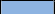 № Параметры соответствияПараметры соответствияИндикаторные показателиСтепень соответствияСтепень соответствияСтепень соответствияСтепень соответствия№ Параметры соответствияПараметры соответствияИндикаторные показатели01231.Теоретические знания (по основным разделам учебно- тематического плана программы)Соответствие теоретических знаний ребёнка программным требованиям;- показатель не представлен;- объём усвоенных знаний составляет менее ½ объёма знаний, предусмотренных программой;- объём усвоенных знаний составляет более ½ объёма знаний, предусмотренных программой;- ребёнок освоил практически весь объём знаний, предусмотренных программой за конкретный период.2.Владение специальной терминологиейОсмысление и правильность использования специальной терминологии- не знает терминов;- знает не все термины;- знает все термины, но не применяет; 3 - знает термины и умеет их применять.3.Практические умения и навыки, предусмотренные программой (по основным разделам учебно- тематического плана)Соответствие практических умений и навыков программным требованиям- показатель не представлен;- ребёнок овладел менее чем ½ объёма предусмотренных умений и навыков;- объём усвоенных умений и навыков составляет более ½объёма;- ребёнок овладел практически всеми умениями и навыками, предусмотренными программой за конкретный период.4.Владение специальным оборудованием иОтсутствие затруднений в использовании- показатель не представлен;- ребёнок испытывает серьёзные затруднения приоснащениемспециального оборудования и оснащенияработе с оборудованием;- работает с оборудованием с помощью педагога;- работает с оборудованием самостоятельно, не испытывает особых трудностей).5.Творческие навыкиКреативность в выполнении практических заданий- показатель не представлен;- ребёнок в состоянии выполнять лишь простейшие практические задания педагога;- выполняет в основном задания на основе образца; 3 - выполняет практические задания с элементами творчества.6.Умение организовать своё рабочее местоСпособность готовить своё рабочее место к деятельности и убирать его за собой- показатель не представлен;- обучающийся испытывает серьёзные затруднения, нуждается в постоянной помощи и контроле педагога;- готовит рабочее место с частичной помощью педагога)- ребенок всё делает сам.7.Навыки соблюдения в процессе деятельности правил безопасностиСоответствие реальных навыков соблюдения правил безопасности программным требованиям- показатель не представлен;- ребёнок овладел менее чем ½ объёма навыков соблюдения правил безопасности, предусмотренных программой);- объём усвоенных навыков составляет более½;3- воспитанник освоил практически весь объём навыков, предусмотренных программой за конкретный период.8.Умение аккуратно выполнять работуАккуратность и ответственность в работе0 - показатель не представлен; 1 - удовлетворительно;-хорошо;-отлично.№ п/пПоказателиКритерииУровеньУровеньУровеньУровень№ п/пПоказателиКритерииРайонный (чел/%)Муниципальный(чел./%)Региональный(чел./%)Всероссийский(чел./%)1.Массовость участия в олимпиадах, интеллектуальных конкурсахЧисленность/ доля участников олимпиад, интеллектуальных конкурсов, в общей численности обучающихся2.Результативность участия в олимпиадах, интеллектуальных конкурсахЧисленность/доля участников- победителей и призеров олимпиад, интеллектуальных конкурсов различного уровня, в численности участников3.Массовость участия в конкурсах, смотрах, фестивалях, соревнованиях творческой и спортивной направленностиЧисленность/ доля участников конкурсов, в общей численности обучающихся4.Результативность участия в конкурсах, смотрах, фестивалях, соревнованиях творческой и спортивной направленностиЧисленность/ доля участников-победителей конкурсов, в численности участниковИтогоУчебный год20	-20	20	-20	20	-20	Призеры муниципального уровня (кол-во человек)Призеры регионального уровня (кол-во человек)Призеры всероссийского уровня (кол-во человек)№УровниКоличество конкурсовКоличество участниковКоличество призеров/% от принявших участие в конкурсах1.Муниципальный  уровень---2.Региональный  уровень3.Всероссийский  уровень№ п/пПоказателиКритерииСтепень соответствияСтепень соответствияСтепень соответствияСтепень соответствия№ п/пПоказателиКритерии01231.Доля посещаемости воспитанниками ДОУ (в среднем за год)Количество дней посещений ДОУ воспитанниками / количество рабочих дней в календарном году х 100 %  0 баллов - 0-30 %1 балл - 30-60 % 2 балла - 61-70 %3 балла - 70- 80 %2.Средний показатель пропущенных по болезни дней при посещении ДОУ на одного воспитанникаКоличество дней, пропущенных по болезни воспитанниками ДОУ за календарный год / количество воспитанников ДОУбаллов - более 30дней; балл - более 20дней 2  балла - 20дней         3 балла - до 20дней3.Количество случаев травматизма воспитанников  в образовательном процессе с потерей трудоспособности в течение 1 дня и болееСумма всех случаев  травматизма воспитанников  в образовательном процессе за годбаллов - более 2случаевбалл - 2случая      2 балла - 1случай 3 балла- отсутствие случаевТенденция	повышения	количества воспитанников 1, 2 групп здоровья по сравнению с предыдущим периодомЧисленность воспитанников с 1 и 2 группой здоровья /общая численности воспитанников ДОУ х 100%0 баллов - увеличение менее 3 % 1 балл - увеличение менее 5%балла - увеличение на 5%балла - увеличение более 5%Итоговая оценка:ВопросыСогласенСкорее согласен, чем не согласенСкорее не согласен, чем согласенСовершенно не согласенОснащенность ДОУ1.	Детский	сад	достаточно	обеспечен	развивающими	игрушками,	игровым оборудованием, позволяющим удовлетворить интересы ребенка2. Участок детского сада оснащен современным и разнообразным оборудованием, привлекательным для детей и обеспечивающим оптимальную двигательную активность каждого ребенка3. В детском саду созданы условия для физического развития и укрепления здоровьяребёнка4. Детский сад оптимально оснащен техническим оборудованием: телевизорами, мультимедийными устройствами, музыкальными центрами, компьютерами, другой техникой5. В детском саду достаточно книг, пособий, детских журналов, методических материалов для организации качественного педагогического процессаКвалифицированность педагогов1. В детском саду работают доброжелательные и вежливые педагоги и специалисты2. В детском саду работают квалифицированные и компетентные педагоги и специалисты3. Все педагоги создают комфортные и безопасные условия для каждого ребенка4. Педагоги детского сада находят индивидуальный подход к каждому ребенку5. В детском саду воспитатели и специалисты (музыкальный руководитель, инструктор по физической культуре, педагоги дополнительного образования)оптимально	согласуют	свои	цели	для	полноценного	обучения,	развития	и воспитания ребенка6. В детском саду предоставлен широкий спектр дополнительных образованных услуг по разным направлениям развития ребенкаОбучение и развитие ребенка в ДОУ1. Ребенок с интересом и пользой проводит время в детском саду, его привлекают к участию в организуемых мероприятиях2. В детском саду созданы все условия для раскрытия способностей ребенка,удовлетворения его познавательных интересов и разумных потребностей3. В успехах ребенка есть очевидные заслуги педагогов детского сада4. Благодаря посещению детского сада ребенок легко общается со взрослыми и сверстниками5.   Благодаря  посещению  детского	сада  ребенок	приобрел соответствующие возрасту необходимые знания и умения6. Режим работы детского сада оптимален для полноценного развития ребенка и удобен для родителей7. Благодаря посещению детского сада ребенок готов к поступлению в школу(оценка дается по отношению к ребенку старшей и подготовительной групп)Взаимодействие с ДОУ1. Родителям доступна полная информация о жизнедеятельности ребенка в детском саду2. Педагоги предоставляют консультационную и иную помощь родителям ввопросах  воспитания  ребенка3. Любые предложения родителей оперативно рассматриваются администрацией и педагогами детского сада, учитываются при дальнейшей работеВопросыСогласенСкорее согласен,чем не согласенСкорее не согласен,чем согласенСовершенно не согласенОснащенность ДОУ1.	Детский	сад	достаточно	обеспечен	развивающими игрушками,		игровым	оборудованием,		позволяющимудовлетворить  интересы  ребенка2. Участок детского сада оснащен современным и разнообразным оборудованием, привлекательным для детей и обеспечивающим оптимальную двигательную активностькаждого ребенка3. В детском саду созданы условия для физического развития и укрепления здоровья ребёнка4. Детский сад оптимально оснащен техническим оборудованием: телевизорами, мультимедийными устройствами, музыкальными центрами, компьютерами,другой техникой5. В детском саду достаточно книг, пособий, детскихжурналов,	методических	материалов	для	организации качественного педагогического процессаКвалифицированность педагогов1. В детском саду работают доброжелательные и вежливыепедагоги и специалисты2.	В	детском	саду	работают	квалифицированные	и компетентные педагоги и специалисты3. Все педагоги создают комфортные и безопасные условиядля каждого ребенка4. Педагоги детского сада находят индивидуальный подходкаждому ребенку5. В детском саду воспитатели и специалисты (музыкальный руководитель, инструктор по физической культуре, педагоги дополнительного образования)оптимальносогласуют свои цели для полноценного обучения, развития и воспитания ребенка6. В детском саду предоставлен широкий спектр дополнительных образованных услуг по разнымНаправлениям  развития  ребенкаОбучение и развитие ребенка в ДОУ1. Ребенок с интересом и пользой проводит время в детском саду,	его	привлекают	к	участию	в	организуемыхмероприятиях2. В детском саду созданы все условия для раскрытияспособностей ребенка, удовлетворения его познавательных интересов и разумных потребностей3. В успехах ребенка есть очевидные заслуги педагоговдетского сада4. Благодаря посещению детского сада ребенок легко общается со взрослыми и сверстниками5. Благодаря посещению детского сада ребенок приобрел соответствующие возрасту необходимые знания и умения6.	Режим	работы	детского	сада	оптимален	для полноценного развития ребенка и удобен  для родителей7. Благодаря посещению детского сада ребенок готов к поступлению в школу (оценка дается по отношению кребенку старшей и подготовительной групп)Взаимодействие с родителями1.	Родителям	доступна	полная	информация	о жизнедеятельности ребенка в детском саду2. Педагоги предоставляют консультационную и инуюпомощь родителям в вопросах воспитания ребенка3.	Любые	предложения	родителей	оперативнорассматриваются администрацией и педагогами детского сада, учитываются при дальнейшей работе